              Международный Фонд защиты 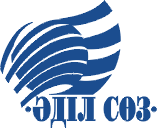 свободы слова «Әділ сөз» Нарушения свободы слова в Казахстане Март 2023 годаМеждународный фонд защиты свободы слова «Әділ сөз» провел исследование ситуации в Казахстане с правом на свободу выражения, получения и распространения информации в марте 2023 г.В марте 2023 года зафиксировано 55 инцидентов, связанных с осуществлением права на свободу слова и распространением/получением информации. Показатель в 1,2 раза выше, чем предыдущем месяце (в феврале зарегистрировано 44 факта) и примерно во столько же раз ниже данных, полученных в январе (66 инцидентов).Количество фактов нарушений прав журналистов и СМИ в марте понизилось до 13-ти зафиксированных случаев (против 17-ти в феврале и 19 в январе). В марте наблюдается увеличение судебных и досудебных претензий, предъявленных журналистам, блогерам и гражданам в связи с публикациями в СМИ. Если в феврале было зафиксировано 7 таких случаев, то в марте зарегистрировано 10 претензий к СМИ и журналистам. 5 из них связаны с внеочередными выборами депутатов мажилиса парламента и маслихатов РК. Количество фактов нарушения права на доступ и распространение информации в марте составило 34 случая (в феврале 21, в январе – 41).Среди важных событий марта, определяющих положение средств массовой информации, произошедших в марте, отметим следующие: - 19 марта в Казахстане состоялись внеочередные выборы депутатов Мажилиса парламента и маслихатов. Международный фонд защиты свободы слова «Әділ сөз», наблюдавший за соблюдением прав журналистов и СМИ, освещающих процесс голосования, зафиксировал снижение количества случаев нарушения свободы слова с выборов 2019 года. «Әділ сөз» отмечает: зафиксированные на выборах 2023 года нарушения прав журналистов носят несистемный характер, однако требуют повышения качества подготовки членов избирательных комиссий в части взаимодействия с журналистами.- 4 марта МВД сообщило о задержании инициатора и организатора серии атак на СМИ и журналистов - редакции «Орда», ElMedia, Ulysmedia, главных редакторов этих изданий Гульнар Бажкенову, Гульжан Ергалиеву, Самал Ибраеву, журналистов Вадима Борейко и Динару Егеубаеву, а также оператора проекта «Гиперборей» Романа Егорова. По информации ведомства, Аркадий Клебановй (Маневич) имел личные претензии к ряду СМИ и журналистов и организовал нападения «по личным мотивам».Пострадавшие журналисты не верят в версию полиции. Они требуют проверить его показания на «детекторе лжи».- 20 марта вступил в законную силу обвинительный приговор, вынесенный начальнику охранной службы ТРЦ «ДостыкМолл» Султану Сагандыкову по делу о воспрепятствовании профессиональной деятельности журналистов телеканала «Хабар 24». По его приказу 2 августа 2021 года съемочную группу телеканала силой выпроводили из торгового центра «Достык молл». - 27 марта приговором военного суда Алматинского гарнизона автор Telegram-канала Kozachkov offside Михаил Козачков осужден на 3,5 года лишения свободы условно. Журналист признан виновным в незаконном собирании сведений о частной жизни и распространении заведомо ложной информации. - 28 марта общественный совет министерства информации и общественного развития РК обсудил законопроект «О масс-медиа». В целом, отметило министерство, законопроект членами совета поддержан, но вместе с тем внесены предложения и замечания по совершенствованию отдельных поправок. Журналистское сообщество считает, что министерство пытается через общественные советы провести жестко раскритикованный проект закона. ОглавлениеI. ОБЩАЯ СИТУАЦИЯi.1. Публичные выступления, заявления, 
речи и действия должностных лиц государства, 
определяющие фактическое положение средств массовой информацииМарт, 13Президент Казахстана Касым-Жомарт Токаев, выступая на совещании с акимами и руководителями госорганов 13 марта, заявил, что «реформы должны формировать в обществе новую политическую культуру». По его словам, «отныне приоритет будет отдаваться, в первую очередь, интересам страны и правам каждого человека». «При ухудшении геополитической ситуации возрастает бремя ответственности государства и граждан. Одно неосторожное слово, одно необдуманное решение может нанести вред стране. Государство, безусловно, гарантирует свободу слова. Но это не означает вседозволенности. Каждый гражданин обязан в полной мере соблюдать требования закона, связанные с сохранением мира и территориальной целостности страны. Стабильность будет только там, где есть закон и порядок. Этот принцип является общим для всех», — добавил К.-Ж. Токаев.Март, 29Все СМИ (Казахстан)Президент Казахстана Касым-Жомарт Токаев, выступая на первой сессии Парламента VIII созыва, высказал мнение, что, помимо трансляции в интернете, следует также запустить трансляции пленарных заседаний Парламента по особенно важным общественным темам в прямом эфире государственного информационного телеканала.  «У граждан появится больше возможностей, чтобы увидеть в деле избранных ими депутатов. Дискуссии в Парламенте приобретут по-настоящему общенациональный охват. В целом, данный формат будет содействовать формированию новых стандартов публичной политики, развитию культуры диалога в обществе», - считает глава государства.i.2. Оценка фактического положения СМИ и свободы словаМарт, 10СМИ (Казахстан)Правозащитная организация Freedom House опубликовала юбилейный сравнительный доклад «Свобода в мире 2023. К 50-летию борьбы за демократию».«Свобода в мире» анализирует уровень свободы, принадлежащий людям в определенных странах или территориальных границах, оценивая его по 100-балльной шкале и разделяя страны на простые для понимания категории: свободная, частично свободная и несвободная.В этом году первое место самых свободных стран (по 100 баллов) делят Норвегия, Швеция и Финляндия, последнее – Южный Судан (1 балл) и Сирия (-2 балла).Казахстан остался в категории «Несвободных стран». Страна получила 23 балла, заняв место между Кыргызстаном – 28 место и Египтом - 18 место.В главе, посвященной свободе слова и убеждений, исследователи отмечают ограничение независимых СМИ в Казахстане.«Хотя свобода прессы закреплена Конституцией, большая часть средств массовой информации подконтрольны властям или принадлежат близким к государству бизнесменам. Независимые СМИ и журналисты регулярно закрываются или подвергаются преследованиям, широко распространена самоцензура», - говорится в докладе.Freedom House отмечает: власти используют и отключения интернета для ограничения доступа к средствам массовой информации.Март, 20СМИ (Казахстан)20 марта Госдепартамент США опубликовал доклад о правах человека в мире за 2022 год.В разделе «Уважение гражданских свобод» отдельная глава посвящена свободе выражения мнений, в том числе для представителей СМИ и других медиа.«Хотя Конституция предусматривает свободу слова и печати, правительство ограничивало свободу выражения мнений и оказывало влияние на средства массовой информации с помощью различных средств, включая задержания, тюремное заключение, уголовные и административные обвинения, ограничительные законы, притеснения, правила лицензирования и ограничения доступа в Интернет.Наблюдатели за соблюдением прав человека и независимые средства массовой информации сообщали о меньшем количестве притеснений со стороны правительственных структур, чем в предыдущие годы, но об увеличении числа притеснений и запугиваний со стороны неустановленных негосударственных субъектов», - говорится в докладе (неофициальный перевод – АС).II. ИЗМЕНЕНИЯ В ДЕЙСТВУЮЩЕМ ЗАКОНОДАТЕЛЬСТВЕМарт, 02СМИ (Казахстан)В начале июня прошлого года был опубликован Консультативный документ регуляторной политики к проекту закона «О масс-медиа». В нем указывались 5 проблем, которые необходимо урегулировать на законодательном уровне:1) Несоблюдение обладателями информации требований Закона Республики Казахстан «О доступе к информации»;2) Необеспечение доступа к общественно значимой информации в сферах земельных отношений, здравоохранения, образования, экологии, социальной защиты населения и финансов;3) Ограничение доступа граждан к интересующим сведениям государственных органов в связи с их отнесением к служебной информации с пометкой «ДСП»;4) Неучастие общественности в обсуждении проектов законов, инициированных депутатами;5) Неучастие общественности в обсуждении проектов международных договоров.В феврале в министерстве информации и общественного развития начались рабочие группы по разработке законопроекта «О внесении изменений и дополнений в некоторые законодательные акты Республики Казахстан по вопросам доступа к информации и общественного участия».2 марта на семинаре для пресс-секретарей госорганов министр информации и общественного развития Д. Кыдырали заявил, что сроки ответов госслужащих на журналистские запросы сократят с семи до трех-пяти дней.«Также разработаны и другие поправки в закон по вопросам доступа к информации. Предлагаемые изменения усиливают ответственность государственных органов, незаконно ограничивающих право граждан на доступ к информации», — сказал министр.Март, 09Сенат парламента одобрил в двух чтениях поправки в законопроект «О внесении изменений и дополнений в Уголовный, Уголовно-процессуальный и Уголовно-исполнительный кодексы по вопросам прав человека в области уголовного правосудия, исполнения наказания, а также предупреждения пыток и других жестоких, бесчеловечных или унижающих достоинство видов обращения».В числе много другого, поправками предусмотрено усиление санкций за призыв к массовым беспорядкам.«Санкция части 1 статьи 272 Уголовного кодекса предусматривает наказание в виде лишения свободы от 3 до 5 лет. В том числе с использованием сетей телекоммуникаций - новый состав правонарушения - санкция части 2 статьи 272 Уголовного кодекса предусматривает наказание - от 3 до 7 лет лишения свободы», - сообщил министр внутренних дел Марат Ахметжанов.Март, 2020 марта Президент РК Касым-Жомарт Токаев подписал постановление, которым утвердил Информационную доктрину Республики Казахстан.Доктрина определяет следующие основные принципы взаимодействия всех участников информационной сферы: свобода слова, доступ к информации, ориентир на развитие, доверие и конфиденциальность, обеспечение информационной безопасности.«Принимаемые в рамках реализации доктрины меры в комплексе должны способствовать повышению конкурентоспособности отечественной информационной продукции и всей сферы в целом; обеспечению доминирования национальных ценностей в основных политико-идеологических направлениях информационного поля; выработке эффективных механизмов сдерживания внешнего информационного влияния; наращиванию качественного информационного присутствия на международном уровне; совершенствованию нормативной правовой базы отрасли», - говорится в документе.Доктрина является концептуальным документом, «отражающим философию и дух формирования современной государственной информационной политики».Доктрина «позволит усовершенствовать государственный механизм противодействия дезинформации, создать эффективную систему коммуникаций между всеми участниками информационного процесса, будет способствовать решению задач информационной сферы в рамках курса на построение Справедливого Казахстана».С полным текстом документа можно ознакомиться по ссылке: https://www.akorda.kz/ru/ob-utverzhdenii-informacionnoy-doktriny-respubliki-kazahstan-2025248. Март, 2727 марта на сайте министерства информации и общественного развития опубликовано постановление Правительства РК от 20 марта 2023 года № 239 «О внесении изменения в постановление Правительства Республики Казахстан от 28 октября 2021 года № 774 «Об утверждении единого перечня открытых данных государственных органов, размещаемых на интернет-портале открытых данных».Перечень данных состоит из 947 пунктов и охватывает все сферы деятельности страны.Перечень данных в сфере информации включает в себя 8 пунктов, в которых, помимо перечней СМИ, содержится пункт о публикации результатов мониторинга средств массовой информации.Результаты мониторинга средств массовой информации (отчетный период; количество материалов, удаленных собственниками и администрациями интернет-ресурсов по рекомендации уполномоченного органа; количество материалов, доступ к которым ограничен уполномоченным органом согласно требованиям Закона РК «О связи»; количество противоправных материалов, доступ к которым ограничен по решению суда) будут публиковаться МИОР ежеквартально до 25 числа месяца, следующего за отчетным периодом.Постановление вводится в действие по истечении десяти календарных дней после дня его первого официального опубликования.Март, 2727 марта 2023 года на сайте МИОР опубликовано постановление Правительства РК от 15 марта 2023 года № 214 «Об утверждении Типового регламента личного приема физических лиц и представителей юридических лиц должностными лицами центральных государственных органов и аппаратов акимов областей, городов республиканского значения, столицы, внесении изменений в постановление Правительства Республики Казахстан от 8 сентября 2020 года № 560 «Об утверждении Типового регламента личного приема физических лиц и представителей юридических лиц должностными лицами аппаратов акимов областей, городов республиканского значения и столицы и Типового положения об отделах по контролю за рассмотрением обращений аппаратов акимов областей, городов республиканского значения и столицы» и признании утратившими силу некоторых решений Правительства Республики Казахстан».Постановлением предписывается «Центральным государственным органам и местным исполнительным органам в течение месяца после принятия настоящего постановления разработать и утвердить внутренние акты, регламентирующие личный прием физических лиц и представителей юридических лиц».В главе 2 п. 24 документа указано: «Прием граждан освещается в средствах массовой информации с соблюдением требований о защите персональных данных и сведений, составляющих государственные секреты либо иную охраняемую законом тайну».II.1. Проект закона «О масс-медиа»Март, 01СМИ (Казахстан)1 марта премьер-министр РК Алихан Смаилов подписал постановление «О внесении дополнений в постановление Правительства Республики Казахстан от 29 декабря 2022 года № 1092 "О Плане законопроектных работ Правительства Республики Казахстан на 2023 год».План законопроектных работ правительства на 2023 год дополнен строками «4-1. О масс-медиа» и «4-2. О внесении изменений и дополнений в некоторые законодательные акты Республики Казахстан по вопросам масс-медиа».Постановлением правительства раскритикованный правозащитниками и журналистами законопроект «О масс-медиа» планируется внести на рассмотрение парламента уже в марте этого года.  Постановление вводится в действие со дня его подписания.В феврале этого года медиа эксперты, журналисты по итогам обсуждения законопроекта потребовали не вносить проект на рассмотрение правительства в предлагаемом разработчиком – министерством информации и общественного развития виде. Законопроект значительно усложнит работу журналистов и ограничит свободу слова в целом.  Правозащитники настаивают на том, что проект закона нужно переписывать полностью.Март, 03СМИ (Казахстан)Юристы «Правового медиа-центра» совместно с «Интерньюс-Казахстан» провели анализ норм законопроекта «О масс-медиа». Он показал, что предлагаемый министерством информации и общественного развития текст на 82% состоит из старых норм, при этом более 15% - это определения и понятия, почти 35% текста законопроекта составляют нормы по регулированию, мониторингу, контролю, учету журналистов и СМИ, далее следует ответственность и обязанности журналистов и СМИ.Большой объем документа составляют сведения в сфере телерадиовещания, в том числе справочного характера.По информации медиа-экспертов, гарантий защиты для журналистов и редакций СМИ совсем немного – меньше 15%. «Есть полностью отсутствующие положения в законопроекте, такие как обеспечение редакционной независимости, развитие плюрализма источников информации и новостей, разнообразие форм собственности на медиаресурсы и т.д», - заключили исследователи и предложили пересмотреть закон о СМИ с учетом тенденций развития медиа сферы, запросов общества и интересов государства.Март, 28Министерство информации и общественного развития в информации сообщило, что 28 марта его общественный совет обсудил законопроект «О масс-медиа». «Данный законопроект прошел обсуждение среди журналистского сообщества. В законопроект внесено более 50 поправок, касающихся статуса журналистов, реформирования государственного финансирования СМИ и информационной безопасности. В целом законопроект членами совета поддержан, но вместе с тем внесены предложения и замечания по совершенствованию отдельных поправок», - сообщает МИОР.Вынесенный министерством на обсуждение в феврале этого года проект закона подвергся жесткой критике со стороны журналистов и правозащитников.Представленный на обсуждение законопроект содержит нормы, которые не обсуждались на заседаниях рабочих групп. И эти нормы, в случае их принятия, существенно затруднят работу журналистов и ограничат свободу слова.В частности, это: включение всех интернет-ресурсов в сферу действия закона, предоставление чрезмерных полномочий силовым органам в отношении СМИ и журналистов в «особых условиях», введение уголовной и административной ответственности за распространение «дискредитирующей» силовые ведомства информации, широкая трактовка термина «особые условия», требование согласования текстов с должностными лицами перед их опубликованием и другие.Между тем норма о введении срока исковой давности, о которой заявлялось в проекте Концепции к проекту закона «О масс-медиа» и на которой настаивали члены рабочей группы, в представленном на обсуждение документе не содержалась.Правозащитники настаивали на том, что законопроект должен быть переписан заново.Депутат Мажилиса от партии Amanat Максим Рожин в кулуарах правительства 29 марта, отвечая на вопрос журналистов по поводу раскритикованного законопроекта, заявил о солидарности с журналистами.«Если этот закон должен выйти из этих стен, он должен выйти только согласно поправкам и дополнениям самих коллег, которые будут этим законом пользоваться. Я поддерживаю коллег», - сказал мажилисмен. III. Внеочередные выборы 
депутатов Мажилиса парламента и маслихатов РК19 января Президент РК подписал Указ «О роспуске Мажилиса Парламента Республики Казахстан седьмого созыва и назначении внеочередных выборов депутатов Мажилиса Парламента Республики Казахстан» и Указ «О досрочном прекращении полномочий маслихатов всех уровней». Указом главы государства внеочередные выборы депутатов Мажилиса парламента назначены на 19 марта 2023 года.Постановлением Центральной избирательной комиссии внеочередные выборы депутатов маслихатов назначены также на 19 марта 2023 года.С 18 часов 18 февраля в стране стартовала предвыборная агитация, которая завершается в 00 часов 18 марта. Помимо агитации через СМИ, предвыборные мероприятия, выпуск агитационных материалов, агитацию можно осуществлять посредством онлайн-платформ.Еще одно новшество для СМИ - в день голосования на избирательном участке могут присутствовать по одному представителю от каждого средства массовой информации и не более трех представителей от каждого телеканала при наличии служебного удостоверения и задания редакции.1. Нормативно-правовые актыМарт, 03СМИ (Казахстан)В Алматы СМИ напомнили об указаниях ЦИК3 марта на сайте Акимата г. Алматы было опубликовано «Пояснение по вопросам финансирования из республиканского бюджета предвыборной агитации кандидатов в депутаты».В пояснении подчеркивается, что порядок и объемы выделения средств кандидатам для выступления в средствах массовой информации определены Центральной избирательной комиссией (постановление от 25.08.2018г. №12/202). Также напоминается о порядке отчетности о расходовании этих средств.Также СМИ рекомендовано следовать методическим указаниям для СМИ, опубликованным на сайте ЦИК.Март, 07СМИ (Казахстан)27 февраля было принято решение о проведении предвыборных теледебатов 16 марта в эфире телеканала «Хабар».Согласно разработанному телеканалом регламенту, предвыборные дебаты политических партий будут проведены в три раунда. Участники дебатов выступят со своей избирательной программой, зададут вопросы оппонентам, ответят на вопросы избирателей, выступят с обращениями к электорату.На брифинге для СМИ член ЦИК Анастасия Щегорцова пояснила, что телеканал «Хабар» организует call-центр по сбору вопросов, его номер телезрителям сообщат заранее. Вопросы будут выбраны в рандомном порядке и заданы участникам дебатов.В дебатах примут участие: от партии Amanat - Ерлан Кошанов, от партии «Ауыл» - Жигули Дайрабаев, от партии Respublika - Айдарбек Ходжаназаров, от Народной партии Казахстана - Ермухамет Ертысбаев, от партии "зеленых" «Байтак» - Азаматхан Амиртаев, от партии «Ак жол» - Азат Перуашев, от Общенациональной социал-демократической партии - Нурлан Ауесбаев.Март, 13СМИ (Казахстан)Председатель Центральной избирательной комиссии Нурлан Абдиров в ходе заседания напомнил, что с 14 марта запрещено публиковать, а также перепечатывать результаты опросов общественного мнения, которые проводились 11 юридическими лицами, надлежащим образом уведомившими ЦИК о соответствующей деятельности. «Хочу обратить внимание на то, что согласно нормам конституционного закона "О выборах" не допускается опубликование результатов опроса общественного мнения, прогнозов результатов выборов иных исследований, связанных с выборами, голосование "за" или "против" кандидатов в сети в течение 5 дней до дня голосования и в день голосования. Таким образом, сегодня 13 марта - последний день объявления результатов опроса. С завтрашнего дня запрещено публиковать, а также перепечатывать информацию о результатах опроса», - уведомил Председатель Центральной избирательной комиссии Нурлан Абдиров2. Воспрепятствование законной профессиональной деятельности журналистаМарт, 19Айнур Сапарова, Радио Азаттык (г. Атырау)Председатель участковой комиссии № 39 в г. Атырау Бауыржан Картан разрешил снимать всех, кроме него. Председатель объяснил нежелание быть в кадре тем, что он нефотогеничный.Комментарий фонда «Әділ сөз» Во-первых, журналисты вправе без каких-либо разрешений вести фото- и видеосъемку на основании п. 3 ст. 20 Закона «О средствах массовой информации».Во-вторых, в соответствии с п.1-1 ст. 14 Закона «О средствах массовой информации», для СМИ не требуется согласие изображаемого лица, если данное лицо присутствует на публичных мероприятиях (выборы к таким однозначно относятся), если распространяемая информация содержит изображение лица и сведения, связанные со служебной и (или) публичной деятельностью данного лица (председатель УИК однозначно подпадает), если использование изображаемого лица осуществляется в целях защиты конституционного строя (и под этот пункт подпадает: присутствие председателя УИК на избирательном участке во время выборов можно трактовать как в защиту конституционного строя — мирную смену власти в соответствии с Конституцией).В-третьих, закон о выборах для представителей СМИ не регулирует вопрос фото и видеосъемки.Март, 19 Елена Вебер, Радио Азаттык (г. Караганда)На избирательном участке №1 в Караганде репортер «Радио Азаттык» стала свидетелем конфликта между несколькими наблюдателями и членами избиркома и начала фиксировать происходившее на камеру.Другие наблюдатели, увидев это, потребовали прекратить съемку, поскольку, по их мнению, журналист не имела права ее вести. Они требовали вызвать полицию и составить акт о том, что «СМИ и заявившие о препятствиях доверенные лица и наблюдатели, мешают на участке».Когда на место прибыла полиция, Акт о нарушении был составлен только в отношении доверенного лица одного из кандидатов. Находившиеся на участке представители ОБСЕ пытались выяснить у членов комиссии, на основании чего был составлен акт, но внятного ответа так и не получили.Журналист свою работу продолжила.3. Отказы, ограничения и нарушение сроков предоставления информацииМарт, 11BESmedia.kz (г. Алматы)Корреспонденты независимого проекта BESmedia.kz провели исследования трат партий на выборах депутатов маслихата Алматы. Из открытых источников им удалось найти данные о двух партиях - Amanat и Baytaq.«Информацию о состоянии избирательного фонда остальных партий Территориальная избирательная комиссия Алматы не выкладывала с 3 марта», - отметили журналисты.В издании отмечают, что в целом по Казахстану ситуация идентичная. Сведения о фондах как кандидатов в маслихаты и мажилис, так и партий, доступны обрывочно. Каждый регион и город предоставляют сведения в своих форматах.«ТИК не выполнил своих обязательств перед избирателями, не опубликовав полную информацию о финансовых потоках партий в ходе предвыборной кампании. Это нарушает требования закона и мешает избирателям получать достоверную информацию о том, какие силы и средства задействованы в процессе выборов», - отмечают журналисты, заявляя, что такое положение дел ставит под угрозу честность и прозрачность выборов.Март, 14Shishkin_like (г. Алматы)Так как политическое объединение «Ауыл» не публикует финансовые отчеты, журналисты независимого проекта Shishkin_like обратились к партийцам с запросом о размере финансирования. В ответ заместитель председателя партии «Ауыл» Анас Баккожаев сообщил: «Согласно решению внутренних органов управления партии подобного рода информация относится к информации с ограниченным доступом и не подлежит разглашению».В комитете госдоходов журналистам проекта тоже не предоставили данные, объяснив, что подобные вопросы «относятся к сфере внутренней деятельности политической партии, которые регламентируются учредительными и иными документами».Комментарий фонда «Әділ сөз»В соответствии со ст.ст.33, 34 Конституционного закона «О выборах в РК», финансирование предвыборной агитации кандидатов и политических партий проводится как за счет средств государственного бюджета, так и путем образования избирательных фондов, для которых открываются специальные временные счета в банках. Все операции с бюджетными средствами проводятся самими избирательными комиссиями, а по операциям в избирательных фондах банки еженедельно представляют полный отчет в избиркомы.Согласно ст.18 Конституции государственные органы, общественные объединения, должностные лица и средства массовой информации обязаны обеспечить каждому гражданину возможность ознакомиться с затрагивающими его права и интересы документами, решениями и источниками информации.Очевидно, что финансирование предвыборных кампаний затрагивает интересы избирателей, поскольку от финансирования также зависят результаты выборов.В соответствии с п.п.8) ст.1 Закона «О доступе к информации» к информации с ограниченным доступом относится охраняемая ЗАКОНОМ тайна, персональные данные ограниченного доступа и ДСП.Таким образом, политические партии, относящиеся к общественным объединениям, а также избирательные комиссии, относящиеся к государственным органам, обязаны обеспечить доступ избирателям и представителям СМИ к информации о финансировании избирательных кампаний, которая не относится к информации ограниченного доступа.Март, 19Сауле Куанбек, «Наша Газета» (Костанайская область)  Член окружной избирательной комиссии (ОИК) в Житикаринском районе Костанайской области (ОИК аккумулирует данные по областному маслихату в двух районах области) на просьбу журналиста получить данные/протоколы по итогам сегодняшнего дня голосования, сказала, что это конфиденциальная информация, и данные протоколов выдать не могут. Журналист продолжала настаивать, что информация не может быть закрытой. Когда пришел председатель ОИК, журналистку зарегистрировали. Сауле считает, что изначально ситуация возникла из-за некомпетентности члена окружной комиссии.  Комментарий фонда «Әділ сөз»Согласно п. 5 ст. 20 Закона «О средствах массовой информации», журналист имеет право получать доступ к документам и материалам, за исключением их фрагментов, содержащих сведения, составляющие государственные секреты.  В протоколах по итогам голосования нет госсекретов, следовательно, члены избирательной комиссии обязаны обеспечить доступ журналистов к таким данным.Март, 20 «Наша Газета» (г. Костанай)На избирательном участке № 21 в Костанае, расположенном в школе-лицее № 1, подсчет голосов завершили спустя три часа после закрытия участка. Корреспонденту «Нашей Газеты» выдали копию протокола без печати.Председатель комиссии Татьяна Федулова сообщила, что итоговый протокол опубликуют 20 марта, после того, как результаты будут переданы в ТИК.Комментарий фонда «Әділ сөз»Журналисту, присутствовавшему на участке при подсчете голосов, обязаны выдать протокол с печатью. Копия протокола должна немедленно вывешиваться после его составления. В случае, если в вышестоящей избирательной комиссии выявят ошибки, может быть назначен пересчет бюллетеней. Об этом выносится официальное решение вышестоящей комиссии, и участковая комиссия будет заново пересчитывать в присутствии представителя вышестоящей комиссии. В этом случае в день пересчета составляется новый протокол, а не переписывается предыдущий задним числом.Март, 27 СМИ (Казахстан)27 марта в Астане состоялась пресс-конференция ЦИК об итогах внеочередных выборов в Мажилис парламента РК и в маслихаты всех уровней.Как сообщает BES.media, «на пресс-конференции, посвященной итогам выборов в мажилис, журналистов кроме регламента теперь ограничивает некий человек, который включает и выключает микрофон задающим вопрос». «Между тем, вопросов именно в нынешнюю кампанию было гораздо больше, чем обычно. Однако ответы членов ЦИК на вопросы журналистов о той или иной ситуации нередко сводились либо к цитированию статей законов, либо скупому «это не входит в нашу компетенцию». Или же и вовсе вопросы оставались без ответов», - пишет BesMedia.Издание Exclusive.kz отмечает: в официальную онлайн-трансляцию заседания Центральной избирательной комиссии вопросы журналистов не попали. Поучаствовать в пресс-конференции возможно было только в Астане по записи, сделанной в течение двух с половиной часов (с 8:30 до 11:00).4. Обвинения в нарушении законодательства о выборахМарт, 14«Газета для пенсионеров» (г. Караганда)14 марта в редакцию «Газеты для пенсионеров» позвонили из Управления внутренней политики (УВП) Карагандинской области с предупреждением о нарушении выборного законодательства.Нарушение заключается в том, что в публикации «Имидж – ничто..» два раза упоминается партия «Аманат», тогда как названия других партий отсутствуют. Редакции рекомендовано устранить нарушение в следующем выпуске газеты. «Газета для пенсионеров» выходит тиражом 6250 экземпляров периодичностью раз в две недели.Март, 17Тамара Еслямова, «Уральская неделя» (г. Уральск)17 марта специализированный суд по административным правонарушениям города Уральска рассмотрел два постановления об административных правонарушениях, составленных в отношении главного редактора «Уральской недели» Тамары Еслямовой.Главный редактор обвиняется в изготовлении или распространении анонимных агитационных материалов (ст. 113 КоАП РК) и проведении опроса общественного мнения без соблюдения требований выборного законодательства Республики Казахстан (ч. 3 ст. 120 КоАП РК).Согласно постановлениям о правонарушении, поводом стала статья «Голосовать исключительно за самовыдвиженцев» («Уральская неделя», 22.02.2023 г.) и опрос общественного мнения «За какую партию отдадите голос 19 марта?» (Telegram-канал «Уральская неделя», 20.02.2023 г.).  Оба постановления об административном правонарушении были объединены в одно производство.По поводу обвинения в распространении анонимных агитматериалов главный редактор издания пояснила: статья не имеет агитационный характер, интересна народу, содержит информацию о прошедшей пресс-конференции независимых кандидатов в депутаты, является перепечаткой с интернет-СМИ «Власть».Также Тамара Еслямова считает ошибочной ссылку прокурора на то, что опросы проводят исключительно юридические лица, поскольку онлайн-платформа «Telegram-канал» предназначена для проведения таких голосований от любого физического лица, при этом голосование проводилось не на анонимном канале.Суд, исследовав материалы дела, выслушав пояснения сторон, признал Тамару Еслямову виновной по ч. 3 ст. 120 КоАП РК и наложил взыскание в виде административного штрафа на сумму 51750 тыс. тенге, который главный редактор должна выплатить не позднее 30 суток со дня вступления постановления в законную силу.Производство по обвинению в распространении анонимных агитационных материалов суд прекратил ввиду отсутствия состава административного правонарушения, с правом на возмещение в полном объеме имущественного вреда, устранение последствий морального вреда и восстановление во всех утраченных или ущемленных правах.Комментарий фонда «Әділ сөз»Суд почему-то не отличает опрос общественного мнения от голосования в поддержку кандидатов либо политических партий на онлайн-платформах, хотя ч.3 п.9 ст.28 Конституционного закона «О выборах в РК» прямо различает указанные процедуры и приводит их через запятую. Если следовать логике суда, то для проведения голосования по теме выборов в Telegram необходимо, чтобы владельцем канала являлось юридическое лицо с обязательным 5-летним опытом проведения голосований (хотя эта опция появилась в Telegram лишь в 2019 году), в штате должны быть обязательно специалисты, имеющие опыт нажимания кнопки в Telegram-канале для запуска голосования, плюс должны быть указаны все регионы, из которых проголосовали подписчики канала (как их вычислить – вот проблемка!), да еще необходимо указать какие-то применяемые методы анализа (?). И вот за невыполнение этих требований главного редактора приговорили к штрафу! Может вышестоящая судебная инстанция всё-таки разберется?  Март, 17, 20Жанна Байтелова, журналист (г. Алматы)17 марта прокурор Алмалинского района г. Алматы города Б. Ербаев возбудил производство об административном правонарушении в отношении журналистки Жанны Байтеловой.«В ходе мониторинга социальных сетей обнаружена видеозапись, опубликованная 17.03.2023 года на телеграмм канале «РЕСПУБЛИКА.KZ.media», где Байтелова Ж.А. 16.03.2023 года на Арбате, расположенном по улице Жибек-жолы, провела опрос общественного мнения (с постановкой вопроса: «Голосовать идете?»), без соблюдения требований выборного законодательства», - говорится в постановлении прокурора.Согласно постановлению, журналист нарушила п.9 ст.28 Конституционного закона «О выборах в Республике Казахстан» (Право на проведение предвыборной агитации). А именно, требование законодательства о проведении опросов общественного мнения юридическими лицами, имеющими не менее пяти лет опыта по проведению опросов, предварительно уведомившими об этом ЦИК.Этим, согласно постановлению прокурора, журналист совершила административное правонарушение по 3 часть ст. 120 КоАП РК.20 марта дело было рассмотрено в Специализированном межрайонном суде по административным правонарушениям города Алматы.Жанна Байтелова вину во вменяемом ей правонарушении не   признала, пояснив, что 16 марта она лишь выясняла мнение граждан об их намерении идти либо не идти на выборы с целью последующей подготовки журналистского репортажа для Telegram-канала «РЕСПУБЛИКА.KZ.media», так как она является журналистом-фрилансером.Жанна Байтелова считает, что она осуществляла свою журналистскую деятельность не нарушая закона, поскольку данное действие ей законом не запрещено.Суд, выслушав пояснения Ж. Байтеловой, прокурора,  исследовав материалы дела, признал журналистку виновной в совершении административного правонарушения по ч. 3 ст. 120 КоАП РК и наложил взыскание в виде административного штрафа в размере 15 МРП (51750 тенге).Жанна с постановлением суда не согласна.«Я пояснила, что опрос - это один из видов социологического исследования, требующий методологии и квалификации. Я же - журналист, выполняла свою профессиональную деятельность, да, задавала вопросы, но закон не запрещает узнавать личное мнение граждан», - написала Байтелова в социальных сетях.Комментарий фонда «Әділ сөз»Если следовать логике суда, то в период предвыборной кампании никому из журналистов или блогеров вообще нельзя спрашивать мнения касательно выборной тематики. Закон ввел жесткие требования для проведения социологических опросов, а прокурор и суд под такой опрос подогнали обыкновенную работу журналиста. Но ведь абсолютно во всех интервью или дебатах, посвященных выборам, участники постоянно спрашивали и высказывали свои мнения, в том числе на государственных телеканалах. Неужели все они тоже являлись нарушителями с точки зрения прокуратуры и суда? Или вопрос гостю в студии чем-то отличается от вопроса прохожему на улице? Март, 17Ulysmedia.kz (г. Астана)Редакция сайта Ulysmedia.kz получила письмо из предвыборного штаба кандидата в депутаты Мажилиса парламента по одномандатному округу № 23 в Павлодарской области Рысты Жумабековой.Журналистов уведомили, что информация в статье, опубликованной на сайте издания 14 марта, подрывает честь, достоинство, деловую репутацию кандидата и может повлиять на исход выборов. «Попытка редакции Ulysmedia.kz выяснить какие достижения в бекграунде казахстанцев, которые решили баллотироваться в мажилис и маслихаты, не только не осталась незамеченной, но и вызвала бурную реакцию», - написала Ulysmedia.kz.По словам редакции, главная претензия к журналистам в том, что они усомнились, что Р. Жумабекова, вступив в пенсионный возраст, никак о себе не заявляла. 2. Оценка международных организацийМарт, 03СМИ (Казахстан)Бюро ОБСЕ по демократическим институтам и правам человека (БДИПЧ) опубликовало промежуточный отчет о предстоящих парламентских выборах в Казахстане, который охватывает период с 7 февраля по 1 марта этого года.В отчете, в частности, подчеркивается, что предвыборная кампания в Казахстане проходит оживленно, особенно в Интернете и в одномандатных избирательных округах с большим количеством кандидатов.Отдельная глава отчета посвящена средствам массовой информации, в ней тезисно излагаются  особенности  состояния медийного пространства за указанный период. «Конституция гарантирует свободу выражения мнений и средств массовой информации и запрещает цензуру.  Однако многие собеседники МНВ БДИПЧ отметили, что имеют место ограничения доступа к информации, уголовных преследований по статьям о распространении заведомо ложной информации, оскорбление государственных должностных лиц, включая действующего Президента.По выводам БДИПЧ, самоцензуре способствуют участившиеся случае запугивания и покушений на жизнь и имущество в отношении критически настроенных онлайн-журналистов и блогеров. «Недавние поправки к Закону о выборах распространили правила работы со СМИ на всех пользователей онлайн-платформ (включая социальные сети и мессенджеры мгновенного обмена сообщениями, такие как Telegramили WhatsApp).  Хотя некоторые собеседники МНВ БДИПЧ выразили обеспокоенность тем, что широкое регулирование онлайн-пользователей может привести к избирательному применению законодательства, ЦИК и МИОР проинформировали МНВ БДИПЧ, что мониторинг социальных сетей сосредоточен главным образом на тех пользователях, которые официально продают политическую рекламу», - сообщают эксперты.20 марта миссия по наблюдению за выборами (МНВ) Бюро ОБСЕ по демократическим институтам и правам человека (БДИПЧ) опубликовала заявление о предварительных результатах и выводах досрочных выборов в Мажилис парламента и маслихаты.«Свобода выражения мнений и средств массовой информации, гарантированная Конституцией, подрывается ограничительной нормативно-правовой базой, что противоречит международным стандартам. Такая нормативно-правовая база оказывает воздействие на независимые критические репортажи и способствует широко распространенной самоцензуре. Многочисленные недавние случаи запугивания и харассмента критически настроенных онлайн-журналистов и блогеров также продолжают вызывать озабоченность, даже несмотря на то, что власти провели некоторые расследования», - говорится в заявлении.Наблюдатели от БДИПЧ ОБСЕ отмечают: большинство телевизионных каналов, в отношении которых МНВ БДИПЧ осуществляла мониторинг, обеспечивали беспристрастное, но лишь поверхностное освещение предвыборной деятельности политических партий в рамках одного объединенного выпуска новостей. В сочетании с ограниченным освещением новостей, расследований и аналитики не способствовало способности избирателей сделать осознанный выбор.Положительным, по наблюдениям МНВ, является то, что три теледебата, один из которых был организован ЦИК, а два оплачены политическими партиями, послужили платформой для представления партиями своих взглядов.IV. НАРУШЕНИЯ ПРАВ ЖУРНАЛИСТОВ И СМИ1. Покушение на убийствоМарт, 01Амангельды Батырбеков, «Сарыагаш инфо» (г. Сарыагаш, Туркестанская область)1 марта коллегия по уголовным делам Туркестанского областного суда оставила без изменения приговор, вынесенный по делу о покушении на убийство редактора газеты «Сарыагаш инфо» Амангельды Батырбекова.Напомним, покушение на убийство журналиста произошло в ночь на 4 января 2022 года в городе Сарыагаш. Возле дома редактора газеты «Сарыагаш инфо» неизвестные открыли стрельбу и ранили сына Батырбекова Динмухамеда.Обвинение было предъявлено пятерым подозреваемым.По версии следствия, заказчиком убийства был Бауыржан Майрихов, занимавший пост руководителя отдела образования Сарыагашского района Туркестанской области.Врач-психолог Сабырходжа Молдаходжаев, 1985 г.р., подозревался в поиске и найме киллеров.Трое жителей региона - Абдухамид Куандыков, 1988 г.р., Мейржан Досболов 1996 г.р., Нургали Кыдыралиев, 2000 г.р. проходили по делу в качестве подозреваемых в исполнении покушения.Помимо обвинения в покушении на убийство, подсудимым были предъявлены обвинения еще по ряду статей.24 ноября 2022 года специализированный межрайонный суд по уголовным делам Туркестанской области признал обвиняемых виновными.Организаторы и исполнители преступления приговорены к длительным срокам лишения свободы: экс-руководитель отдела образования Сарыагашского района Бауржан Майрихов – к 11 годам 3 месяцам, его бывший подчиненный Сабырходжа  Молдаходжаев – к 11 годам, Абдухамид Куандыков – к 13 годам, Мейржан Досболов – к 12 годам,  Нургали Кыдыралиев – к 12 годам 6 месяцам лишения свободы. Все они должны отбывать наказание в учреждении повышенной безопасности.2. Воспрепятствование законной профессиональной деятельности 
журналистов и СМИМарт, 01Марина Низовкина, Виталий Заинтинов, ТК «Atameken Business» (г. Шымкент)В Шымкенте работой службы отлова возмутились зоозащитники. Они обратились в редакцию телеканал Atameken Business и попросили провести журналистское расследование.Съёмочная группа – журналист Марина Низовкина и оператор Виталий Заинтинов поехали в государственно-коммунальное предприятие, где содержат бродячих собак.   Однако сотрудники приюта не пустили на территорию представителей СМИ. Они также запретили снимать через забор, стали тыкать палками в оператора. Марина Низовкина попросила показать постановление о том, что приют является особой зоной.  Однако, такого документа никто не предъявил. Стучаться в закрытые ворота пришлось почти три часа. Затем подключились участковые полицейские, также приехала следственно-оперативная группа, но никому из них также не удалось попасть на территорию приюта. Полицейские зафиксировали, что их не пустили.Комментарий фонда «Әділ сөз»В соответствии с п.п.2) ст.20 Закона «О средствах массовой информации», журналист вправе посещать организации всех форм собственности. Это означает, что отказ в допуске журналисту на указанный объект, принадлежащий государственной организации, является незаконным и содержит признаки уголовного правонарушения, предусмотренного ст.158 УК (Воспрепятствование законной профессиональной деятельности журналиста).Март, 06Адиль Нурлан (г. Кокшетау)Блогер и журналист из Кокшетау Адиль Нурлан 6 марта в Кокшетауском городском суде освещал заседание по уголовному делу «о транснациональной ОПГ». В начале заседания судья А. Жумабеков съемку разрешил, сообщает Адиль.Во время допроса свидетелей, по ходатайству прокурора суд запретил блогеру вести прямой эфир в Instagram.«Далее судья городского суда Айтимбек Жумабеков потребовал отключить стационарную камеру, которая не ведет прямой эфир и работает на журналиста», - написал Адиль Нурлан в Facebook. На опубликованном к посту видео судья просит журналиста удалиться из зала заседания за неподчинение указаниям председательствующего судьи. На возражение, что это стационарная камера, судья ответил, что в зал можно вернуться, но без аппаратуры.Адиль Нурлан считает, что судья воспрепятствовал его профессиональной деятельности.В комментарии к посту об этом инциденте руководитель пресс-службы Акмолинского областного суда Куляш Домалакова написала: «Уважаемый Адиль. Вы были допущены на заседание. Председательствующий судья вам разрешил вести съемку. Вам никто не препятствовал. Вы продолжали вести съемку. Но в ходе заседания были нарушены права участников процесса и вас попросили остановить снимать показания свидетелей. Вам было предложено оставаться на судебном заседании, но временно отключить камеру. Вы отреагировали по-своему».На это журналист попросил руководителя пресс-службы не вводить людей в заблуждение.Март, 27Жанар Асылханова, «31 канал» (г. Риддер, Восточно-Казахстанская область)27 марта корреспондент «31 канала» Жанар Асылханова по заданию редакции поехала в город Риддер, чтобы собственными глазами увидеть состояние нашумевшей местной ТЭЦ. Напомним, из-за череды аварий в городе всю зиму были проблемы с теплоснабжением и подачей горячей воды. А после хлопка угольной пыли в районе одного из котлов, власти области заявили, что новый инвестор не справился с задачей, и акимат ВКО взял управление объектом в свои руки. Ранее сообщалось, что представители акимата области круглосуточно находятся на объекте.Начальник службы безопасности АО «Риддер ТЭЦ» в категоричной форме отказался впускать журналиста, мотивируя тем, что ему не дали добро. Тогда журналист попросила пригласить представителя комиссии из акимата, чтобы записать комментарий вне ТЭЦ. На это начальник охраны ответил: «Я им сказал, сказали - обращайтесь в акимат».  Аким города Дмитрий Горьковой ситуацию прокомментировал.К слову, через несколько дней на объект съемочную группу другого СМИ пропустили.Комментарий фонда «Әділ сөз»В соответствии с п.п.2) ст.20 Закона «О средствах массовой информации», журналист имеет право посещать организации всех форм собственности и быть принятым их должностными лицами в связи с осуществлением своих служебных обязанностей. Следовательно, должностные лица организаций обязаны допускать и принимать журналистов. В противном случае в действиях должностных лиц организации усматриваются признаки уголовного правонарушения, предусмотренного ст.158 УК (Воспрепятствование законной профессиональной деятельности журналиста).2.1. Суд по заявлению журналистов телеканала «Хабар 24» Самата Джакупова, Натальи Волковой, Толегена Иманова (г. Петропавловск)Март, 17СаматДжакупов, Наталья Волкова, Толеген Иманов, ТК «Хабар 24» (г. Петропавловск)17 марта 2023 г. в Северо-Казахстанском областном суде началось рассмотрение апелляционной жалобы начальника охранной службы ТРЦ «ДостыкМолл» Султана Сагандыкова на обвинительный приговор по делу о воспрепятствовании законной профессиональной деятельности журналистов телеканала «Хабар 24».  Напомним, инцидент, ставший причиной судебного разбирательства, произошел 2 августа 2021 года в торгово-развлекательном центре «ДостыкМолл», куда съемочная группа телеканала «Хабар 24» приехала снимать сюжет о работе программы ASHIQ. Сотрудники охраны торгового центра «ДостыкМолл» силой выпроводили журналистов из здания. СаматДжакупов, Наталья Волкова и телеоператор ТолегенИманов обратились с заявлением в полицию. Уголовное дело по ст. 158 УК РК (Воспрепятствование законной профессиональной деятельности журналиста) неоднократно закрывали. После жалоб журналистов его снова возобновляли. В итоге обвинение было предъявлено начальнику охранной службы ТРЦ Султану Сагандыкову. 8 февраля 2023 года он был признан виновным по ч. 2 ст. 158 УК РК - воспрепятствование законной профессиональной деятельности журналистов путем создания условий, препятствующих выполнению журналистами законной профессиональной деятельности, с использованием своего служебного положения, с повреждением  имущества. Суд приговорил его к 1 году ограничения свободы. Кроме того, Сагандыков должен выплатить в фонд компенсации потерпевших принудительный платеж в виде 10 МРП (29170 тенге).   На основании закона «Об амнистии в связи с тридцатилетием Независимости Республики Казахстан» Султан Сагандыков освобожден от основного наказания. На заседании в апелляционной инстанции 17 марта адвокат Сагандыкова вновь заявил, что телеоператор не является журналистом, а других сотрудников съемочной группы осужденный не трогал. Что же касается повреждения имущества, то серьезных повреждений видеокамера не претерпела. Таким образом, адвокат считает, что его подзащитный умысла воспрепятствовать журналистам и повреждать их имущество не имел, а потому ни в чем не виноват.  Представитель потерпевших журналистов Дмитрий Баранов и сами журналисты считают приговор справедливым и законным.  На 2 августа 2021 года действовали специальные законодательные акты, связанные с пандемией, и связанная с ней информация была особенно общественно важной. Кроме того, по мнению Баранова, данный приговор имеет действие не только в отношении осужденного начальника охраны, но и носит огромный профилактический характер, а потому должен быть оставлен в силе.  20 марта апелляционная коллегия Северо-Казахстанского областного суда оставила приговор без изменения, апелляционную жалобу Султана Сагандыкова – без удовлетворения.  Кроме того, суд взыскал с Сагандыкова процессуальные издержки в пользу потерпевших Натальи Волковой, Самата Джакупова и Толегена Иманова по 50 тыс. тенге в счет компенсации их затрат на услуги адвокату.  Постановление суда вступило в силу в момент оглашения.  3. Нападения на редакции СМИ и журналистовМарт, 17Данияр Молдабеков (г. Алматы)Утром 22 февраля неизвестный мужчина в медицинской маске напал на журналиста Данияра Молдабекова в подъезде дома, где тот проживает. Мужчина ударил Данияра по лицу, сказал: «Не в…йся» и ушел. Неизвестный не пытался ограбить журналиста. Коллеги Молдабекова высказали мнения, что нападение связано с профессиональной деятельностью Данияра. Журналист обратился с заявлением в полицию, которое было зарегистрировано в ЕРДР за № 237511030000594.17 марта старший дознаватель отдела полиции УП Алмалинского района ДП г. Алматы Б.Байрамов сообщил Данияру Молдабекову, что по его «уголовному делу принято   решение о прерывании срока досудебного расследования по ст. 45 ч. 7 п. 1 УПК РК». То есть, в связи с неустановлением лица, совершившего уголовное правонарушение.«По идее это можно обжаловать, но я не вижу в этом смысла. Просто теперь буду надеяться на защиту аруахов. Что еще остается? Ну и продолжаем работать, конечно...», - написал Данияр Молдабеков в соцсети,Март, 30Олеся Вертинская, «Дорожный контроль» (г. Атырау)29 марта в суде № 2 г. Атырау прошли прения по уголовному делу о нападении на журналиста «Дорожного контроля» Олесю Вертинскую.Напомним, нападение произошло 19 июля 2022 года около дома Вертинской — незнакомый парень сильно ударил журналиста по лицу, а затем начал пинать. У пострадавшей зафиксировали перелом носа со смещением. Олеся написала заявление в полицию. Правоохранительные органы задержали жителя Атырау Алибека Меллятова. Ему предъявлено обвинение по ч. 1 ст. 293 УК РК (Хулиганство).На заседании 23 января Меллятов вину свою признал полностью, извинился перед Олесей и попросил прийти к процессуальному соглашению, сообщает «Ак Жайык». Олеся Вертинская поставила ему условие – подсудимый назовет имя заказчика.  А. Меллятов утверждал, что третьих лиц в конфликте нет.В ходе прений прокурор запросил для подсудимого один год ограничения свободы с привлечением принудительному труду сроком на 100 часов. Адвокат Вертинской просил переквалифицировать статью на ст. 107 УК РК - Умышленное причинение средней тяжести вреда здоровью или направить дело на дополнительное расследование.30 марта суд признал подсудимого виновным по ч.1 ст.293 УК и назначил наказание в виде 1 года ограничения свободы с установлением пробационного контроля и привлечением к принудительному труду.4. Угрозы СМИ и журналистамМарт, 13Azh.kz, «Ак Жайык» (г. Атырау)Федеральная служба по надзору в сфере связи, информационных технологий и массовых коммуникаций РФ (Роскомнадзор) направила уведомление хостинг-провайдеру сайта «Ак Жайык» с требованием незамедлительно проинформировать владельца сайта об удалении публикации «В Изюме после отхода армии РФ нашли массовое захоронение» (azh.kz, 16.09.2022 г.). Если в течение суток публикация не будет удалена, хостинг-провайдеру предписывается ограничить доступ к указанному ресурсу. «Владелец информационного ресурса обязан в течение суток с момента получения соответствующего уведомления от провайдера хостинга или указанного иного лица удалить распространяемую с нарушением закона информацию», - говорится в уведомлении Роскомнадзора.Письмо направлено «на основании требования Генерального прокурора Российской Федерации или его заместителя о принятии мер по ограничению доступа к информационным ресурсам от 11.03.2023 № 27-31-2023.Треб81-23». «Ак Жайык» статью удалить отказался.Март, 16Ольга Воронько, Ratel.kz (г. Павлодар)16 марта на заседании уголовного суда по делу экс-начальника Департамента полиции Павлодарской области Нурлана Масимова учредитель ТОО «SECURITY FACTORY» гр. Айдарханов заявил, что в 2021 году написал заявление на журналистку Ольгу Воронько по требованию сотрудников полиции. Кто конкретно этого требовал, свидетель так и не сказал.Напомним, журналист сделала материал о фирме ТОО «SECURITY FACTORY», выигравшей большой лот на поставку амуниции и бронежилетов в Департамент полиции.Айдарханов по факту публикации обратился в полицию по ст. 147 ч. 5 «Распространение сведений о частной жизни лица, составляющих его личную или семейную тайну, без его согласия в средствах массовой информации, либо причинение существенного вреда правам и законным интересам лица в результате незаконного сбора и (или) обработки иных персональных данных». В июле 2021 дело в отношении журналиста прекратили в соответствии со ст.37 ч.1 п.2 УПК РК за отсутствием в ее деянии состава преступления.Март, 19Динара Егеубаева, DINARION (г. Алматы)Автор и ведущая YouTube-канала DINARION Динара Егеубаева в Facebook опубликовала ссылки на две фейковые страницы, созданные от ее имени в Instagram и Facebook.В них опубликованы несколько идентичных постов, проиллюстрированных коллажем с изображением Егеубаевой и экс-президента Казахстана, а также реквизиты банковской карты для донатов.По словам журналистки, она не имеет никакого отношения к рассылке о предвыборной кампании в соцсетях с благодарностью за донаты, а указанные социальные сети и карта Kaspi Gold ей не принадлежат.Журналист обратилась к своим подписчикам с просьбой пожаловаться на фейковые страницы.В настоящее время обе страницы заблокированы.Напомним, Динара Егеубаева выдвигала свою кандидатуру на выборах в депутаты Мажилиса Казахстана.Атаки на редакции Orda.kz и Elmedia.kz, 
журналистов Гульнар Бажкенову, Гульжан Ергалиеву, Вадима Борейко, Самал Ибраеву, Динару Егеубаеву, оператора Романа ЕгороваМарт, 02С сентября 2022 года по февраль этого года была совершена серия атак против независимых журналистов и СМИ. Угрозам, нападениям, DDoS-атакам подверглись редакции «Орда», ElMedia, Ulysmedia, главные редакторы этих изданий Гульнар Бажкенова, Гульжан Ергалиева, Самал Ибраева, журналисты Вадим Борейко и Динара Егеубаева, а также оператор проекта «Гиперборей» Роман Егоров.28 февраля МВД сообщило о задержании координатора атак на журналистов О. Токарева.2 марта Министерство внутренних дел РК сообщило об установлении сообщников подозреваемого в организации нападения на журналистов О. Токарева. По сообщению полиции, задержанный ранее по подозрению в координировании нападений на журналистов О. Токарев признал свою вину.«Сам Токарев выступал организатором и координатором. Другим участникам группы была отведена роль рекрутеров – Литвинов, Шаповалов, Демченко занимались поиском и вербовкой исполнителей – так называемых “кабанов” из числа граждан Казахстана для непосредственного совершения провокаций.Они также осуществляли сбор сведений в отношении потерпевших, в том числе из открытых источников информации. Искали лиц, имеющих доступ к государственным информационным базам. Вместе с Токаревым разрабатывали механизм и порядок реализации (поджоги авто, угрозы и нападения)», - говорится в опубликованной на сайте Polisia.kz информации.В настоящее время совместно с Генеральной прокуратурой прорабатывается вопрос объявления сообщников Токарева в международный розыск. Работа по установлению инициаторов продолжается, о ее результатах будет сообщено дополнительно.Март, 044 марта МВД сообщило о задержании инициатора и организатора нападений на журналистов — Аркадия Клебанова (Маневича). По информации полиции, он имел личные претензии к ряду СМИ и журналистов и организовал нападения «по личным мотивам».«Для реализации своих противоправных планов Клебанов-Маневич нанял группу хакеров и исполнителей акций. Цели и варианты провокаций он выбирал самостоятельно. Гонорары исполнителям выплачивал от прибыли, полученной им от операций с криптовалютой», — сообщает МВД.Клебанову-Маневичу вменяется совершение преступлений, предусмотренных статьями 115 «Угроза», 147 «Нарушение неприкосновенности частной жизни», 158 «Воспрепятствование журналистской деятельности», 202 «Умышленное уничтожение или повреждение чужого имущества» и 293 «Хулиганство» УК РК.Задержанный признался в содеянном и с санкции суда был арестован.4 марта в Департаменте полиции Алматы состоялась «неформальная встреча» пострадавших журналистов с задержанными А. Клебановым (Маневичем) и О. Токаревым. Приглашение на очную ставку журналисты получили вечером накануне. «На встречу пришли мы от Елмедиа, Гульнар Бажкенова - Орда.кз и Самал Ибраева - Улус-медиа, прилетевшая из Астаны. Представителей пострадавших от канала Гиперборей и Динары Егеубаевой не было, хотя их тоже приглашали», - написала позже главный редактор ElMediaГульжан Ергалиева в Facebook. «У нас состоялась довольно подробная беседа с обоими подозреваемыми. Они вину признали, каждый объяснил свои причины и мотивы. Если Токарев утверждает, что был координатором всей операции, которую вел из Алматы, куда приехал по полученному заказу из Дубаи, то Клебанов обозначает себя заказчиком всей операции», - говорит Гульжан Ергалиева.После встречи главный редактор проекта Elmedia Гульжан Ергалиева сообщила агентству «КазТАГ» - она не верит в версию, что истинным заказчиком атак на журналистов являлся родственник олигарха Александра Клебанова – Аркадий Клебанов (Маневич).«Я считаю, что Клебанов не является заказчиком – он важное звено в этой цепи. При этом реальные заказчики, возможно, таким образом, на Клебанове замкнули цепь, и нападки на журналистов прекратятся. По крайней мере, правоохранители на встрече выразили уверенность в этом», - сказала Ергалиева агентству КазТАГ.Она настаивает, что расследование преступлений не должно прекращаться на уголовном преследовании Клебанова и других лиц, которые фигурируют в официальной версии властей.Март, 06 Гульжан Ергалиева, Elmedia (г. Алматы)6 марта главный редактор Elmedia сообщила о возобновлении звонков из России и Казахстана по поводу «ее секс-услуг». «Видно, что объявление свежее, прошлые мы удаляли путем протестов в админы этих сайтов. То есть либо четверо еще непойманных хакеров не знают, что их заказчики сидят в подвале алматинской полиции и продолжают исполнять заданный алгоритм, либо настоящие заказчики пытаются этим показать, что "правое дело" по закошмариванию журналистов живет и будет жить...», - написала Ергалиева в соцсетях.Март, 07СМИ (Казахстан)7 марта в кулуарах правительства министр внутренних дел Марат Ахметжанов, отвечая на вопрос журналиста о нападениях на журналистов, сообщил: по серии атак на журналистов возбуждено более 30 уголовных дел, 22 человека задержаны. Семеро из них находятся под стражей, остальным избрана мера пресечения, не связанная с изоляцией от общества. В настоящее время идет досудебное расследование.О роли задержанного в Алматы А. Клебанова (Маневича), министр заявил следующее: «Мы его (Клебанова) арестовали в Алматы, группа состоит из 22 лиц, на сегодня установленных в совершении данного уголовного правонарушения. На сегодня пока они все признаны подозреваемыми по уголовному делу, будет проведен ряд следственных действий, и когда будет создаваться обвинительный акт, будут четко определены их роли – кто был заказчиком, кто исполнителем, кто оплачивал».Март, 15 15 марта Международный фонд защиты свободы слова «Әділ сөз» выступил с заявлением о необходимости проверки показаний Клебанова (Маневича) на полиграфе. «Расследование серии атак на журналистов и СМИ вызвало большое внимание общественности. Сами потерпевшие публично высказали сомнения в том, что подозреваемый по уголовному делу Аркадий Клебанов (Маневич)  из личных мотивов организовал указанное преступление. Для того, чтобы убедиться в правдивости его показаний и рассеять сомнения потерпевших и общественности, «Әділ сөз» рекомендует проверить показания Клебанова (Маневича) на полиграфе», - говорится в заявлении фонда.«Әділ сөз» считает необходимым провести полиграфологическое исследование Клебанова (Маневича) «по вопросам наличия заказчика преступления и ложности мотивов преступления, приведенных Клебановым А.С. в его показаниях».16 марта главный редактор Orda.kz Гульнар Бажкенова при поддержке фонда «Әділ Сөз» подала ходатайство в МВД с требованием допросить Аркадия Клебанова-Маневича с применением полиграфа, детектора лжи.«Главный интересующий меня вопрос - говорит ли он правду утверждая, что является главным и единственным заказчиком и организатором кампании против журналистов», - сообщила главный редактор Orda.kz Гульнар Бажкенова в социальных сетях.Март, 17Случаи нападения на казахстанских журналистов прокомментировал уполномоченный по правам человека в Республике Казахстан Артур Ластаев.По итогам встречи с Верховным комиссаром ООН по правам человека Фолькером Тюрком, Артур Ластаев сообщил журналистам, что он «проинформировал верховного комиссара о том, что в настоящее время идут уголовные расследования по некоторым уголовным делам, по которым были вопросы с необходимостью обеспечения защиты журналистов, блогеров и других лиц». «Наш Национальный центр по правам человека приветствует эти расследования. Мы надеемся, что лица, виновные в совершении уголовных правонарушений, понесут заслуженное наказание и им будет обеспечен справедливый приговор. И по этому поводу мы также проинформировали верховного комиссара», – сказал уполномоченный по правам человека в Республике Казахстан Артур Ластаев.5. Вызов в правоохранительные, надзорные и контролирующие органыМарт, 02Георгий Говоров, «Наша Газета» (г. Костанай)Участковый инспектор полиции УП Костаная Ержан Токаев пришел в редакцию «Нашей Газеты», чтобы опросить корреспондента Георгия Говорова по поводу его статьи «Преподаватель костанайского колледжа обвиняет директора в мошенничестве», опубликованной на сайте издания 27 января.Выяснилось, что директор Костанайского колледжа бытового сервиса Айгуль Нуркина обратилась в полицию с заявлением, в котором обвинила преподавателя этого колледжа Екатерину Комиссарову в клевете из-за ее высказываний в вышеуказанной статье.Говоров пояснил, что несколько раз предлагал Айгуль Нуркиной прокомментировать ситуацию, но та в результате отказалась, при этом постоянно упрашивала не публиковать статью.Март, 15 Владимир Кириченко, aksu.ermak (Павлодарская область)Старший лейтенант участковый инспектор полиции (УИП) отдела местной полицейской службы (ОМПС) города Аксу К. Дауренбек направил администратору паблика aksu.ermak в Instagram Владимиру Кириченко уведомление явиться в отдел полиции.Ранее в паблике был размещен материал сайта Ratel.kz «Сотня жителей Аксу платит алименты машинисту ЕЭК Дмитрию» (автор – собкор Ratel.kz Ольга Воронько). Герой этого материала гр. Судаков сначала в дайректе соцсети потребовал удалить материал, а после обратился с заявлением в полицию на паблик. Владимир Кириченко к этому времени материал удалил.Администратор паблика сообщил автору материала Ольге Воронько о том, что её материал стал причиной его вызова в полицию.Журналист позвонила следователю, чтобы узнать о причинах вызова Кириченко и в качестве кого он вызывался. К. Дауренбек пояснил, что гр. Судаков потребовал привлечь В. Кириченко к уголовной ответственности за оскорбление. И, прежде чем оставить его заявление без рассмотрения и рекомендовать заявителю обратиться в суд, следователь должен был также побеседовать с Кириченко.Владимир Кириченко, к слову, в полицию не явился, поскольку проживает в другом городе.Март, 28Сергей Измайлов (г. Петропавловск)Житель Петропавловска, бывший участник Национального превентивного механизма (НПМ) Сергей Измайлов получил повестку о вызове на допрос в управление полиции г. Петропавловска в качестве свидетеля с правом на защиту.Выяснилось, что в августе 2022 г. с заявлением в полицию обратилась правозащитница, руководитель Национального превентивного механизма по Северо-Казахстанской области Марина Нистолий с требованием привлечь к уголовной ответственности бывших участников НПМ – А. Данчева, С. Измайлова и Д. Агапова за распространение ложной информации в социальных сетях.Досудебное расследование было возбуждено по части 2 ст. 274 УК РК – «Распространение заведомо ложной информации» и в настоящее время проводятся следственные действия.Сергей Измайлов, пользуясь своим правом, от дачи показаний отказался.Отметим, ранее М. Нистолий обращалась в гражданский суд с иском к А. Данчеву, С. Измайлову, Д. Агапову и блогеру Н. Николаенко в связи с опубликованным 13 августа 2022 г. на YouTube-канале «Петропавловск Today» видеороликом под заголовком «Петропавловск. Такого еще не было». В сюжете трое участников Национального превентивного механизма по Северо-Казахстанской области – А. Данчев, С. Измайлов и Д. Агапов заявляют о выходе из организации по причине утраты доверия к руководителю группы Марине Нистолий и омбудсмену Эльвире Азимовой. В материале приводятся аргументы такого решения. Суд в требованиях признать распространенную информацию не соответствующей действительности, порочащей честь, достоинство и деловую репутацию истца отказал. Решение суда еще не вступило в законную силу.6. Оскорбление журналистаМарт, 01Ольга Витукевич, «Первый канал Евразия» (Северо-Казахстанская область)Собкор телеканала "Первого канала Евразия" по Северо-Казахстанской области Ольга Витукевич сообщила в соцсетях, что во время записи видеосюжета её обозвали «фашисткой».«Сегодня меня облили ядом. Прямо во время работы, когда брала интервью. С фашистами говорить не буду, сказал рослый мужик лет пятидесяти, а ты работаешь на фашистов. Первый канал. Выдохнула. Дала шанс. Ты, мол, извиниться лично передо мной не собираешься? Нет - ты фашистка. И гордо ушел по улице моего родного города. Местный, заезжий, залётный, я сейчас к тебе обращаюсь. Ты оскорбил в моем лице моих коллег, моих зрителей, меня, как человека. Ты выразил свою позицию, тебя распирало от гордости за смелость?» - рассказала журналистка об инциденте во время рабочего процесса.IV. НАРУШЕНИЯ ПРАВА 
НА ПОЛУЧЕНИЕ И РАСПРОСТРАНЕНИЕ ИНФОРМАЦИИ1. Отказы, ограничения и нарушение сроков предоставления информацииМарт, 01Protenge.kz (г. Алматы)В Protenge.kz читатели прислали ссылки на интересные сделки с люксовым конфискатом. Интерес редакции вызвал конфискованный Lexus за 50,5 млн тенге, который могли продать с молотка, а вырученные деньги передать в бюджет. Но, как выяснили журналисты, на авто подали заявки несколько госорганов, и в итоге машину получила Генеральная прокуратура.В связи с этим в начале февраля Protenge.kz поинтересовалась у надзорного органа, как дорогой автомобиль улучшит работу генпрокуратуры, сколько денег налогоплательщиков будет потрачено на его обслуживание и кто будет использовать машину в ведомстве.Ответ редакция получила через три недели, а журналисты всё это время в онлайн-режиме наблюдали, как их запрос кочует из отдела в отдел.Видимо, для Генпрокуратуры, пишет Protenge.kz, вопросы оказались слишком сложными, поэтому там сделали вид, что не поняли их смысловой нагрузки, выдав журналистам вот такое предложение: «автомобиль принят на баланс органов прокуратуры и в последующем будет эксплуатироваться в рамках требований действующего законодательства...»Как отмечают в СМИ, машину по цене квартиры в Алматы сначала конфисковали, а потом "подарили" прокурорам, которые призваны следить за исполнением законов в Казахстане и поэтому быть образом в своих решениях и коммуникациях, подавая пример всей стране.Март, 02Данияр Сериков, inbusuness.kz (Алматы)Редакция inbusiness.kz направила запрос в Министерство энергетики Казахстана, АО «Казатомпром» и иностранные компании «Росатом» и China National Nuclear Corporation (CNNC) в связи с информацией, опубликованной в одном из телеграм-каналов. В сообщении говорилось о возможном отчуждении долей «Росатома» в аффилированных урановых предприятиях в Казахстане третьим сторонам.В пресс-службе казахстанского представительства «Росатома» в ответ на запрос inbusiness.kz отметили, что сведения, касающиеся корпоративного участия в проектах на территории Казахстана, относятся к конфиденциальной информации. Представитель московского офиса CNNC не ответил на вопросы корреспондента издания.В министерстве энергетики сообщили, что заявлений по отчуждению долей участия в дочерних предприятиях ГК «Росатом» в министерство не поступало.В ответе на запрос «Казатомпром» заверил, что демонстрирует «максимальную прозрачность в отношении любых изменений и действует в соответствии с политикой раскрытия информации, но «вопросы возможных сделок слияния и/или поглощения, приобретения и/или отчуждения активов "Казатомпрома" и своих партнеров» комментировать отказался.  Март, 03Кирилл Павлов, телеграмм-канал kazchuvash (г. Кокшетау)В социальных сетях журналист Кирилл Павлов рассказал о странной ситуации со своим письменным обращением в акимат  Кокшетау о городских светофорах. Журналистский запрос чиновники направили в департамент полиции Акмолинской области. Департамент полиции перенаправил запрос снова в акимат, так как «балансодержателем  технических средств дорожного движения улично-дорожной сети г.Кошетау является отдел ЖКХ, автомобильных дорог и пассажирского транспорта».Журналист сообщил, что отправил запрос по второму кругу.Март, 07BES.media (г. Алматы)Редакция BES.media обратилась в Верховный суд через мессенджер с просьбой прокомментировать перебои в работе «Судебного кабинета» и пояснить, как в такой ситуации направлять иски, ходатайства в суд. Сервис Верховного суда не работал с 6 марта.В Верховном суде пояснили причины сбоя в работе системы и дали рекомендации, как получить доступ к судебному кабинету. BES.media попросил подробно объяснить, как подавать иск через другой сервис и как найти судебное дело в базе, пока не работает судебный кабинет. В Верховном суде попросили официальный запрос. Об этом редакция сообщила в соцсетях 7 марта.После публикации о том, что в Верховном суде не хотят без официального запроса пояснять, как казахстанцам направлять иски и ходатайства в суд, сотрудник ВС Елдос Жумаксанов опубликовал пост в Facebook.Елдос Жумаксанов считает: редакция противоречит себе, так как в публикации пояснения ВС о причинах ситуации приводятся, также, как и IP-адрес, продиктованный им для того, чтобы получить доступ к Судебному кабинету.«На просьбу дать более развернутый и письменный комментарий «по поводу доступа к СК и как найти базу дел» (через ватцап), попросил направить письменный запрос. ️Логично», - пишет Елдос.В своем посте Жумаксанов еще раз объясняет, почему доступ в «Судебный кабинет» затруднен и сообщает, что по совету журналиста BES.media Серикжана Маулетбая, для неспециалистов в области IT«на будущее сразу будем размещать пошаговый алгоритм».«И еще раз отмечу: ВС не отказывался давать пояснения», - говорит Елдос Жумаксанов.Март, 09ProTenge.kz (Абайская область)Корреспонденты независимого проекта Protenge.kz целый месяц потратили на то, чтобы убедиться в  открытии плавательного бассейна в селе Урджар Абайской области. Строительство бассейна, по информации редакции, стоило 507 млн. тенге бюджетных средств.«Жители Урджара рассказали нам, что бассейн в их селе открывали с помпой в День столицы (6 июля) еще в 2021 году! Все в лучших наших традициях - шары, торжественные речи и перерезание красной ленты. Однако ни дети, ни взрослые из Урджара так и не смогли порадоваться бассейну», - написали журналисты.Ранее в акимате сообщали, что бассейн построили с дефектами, но в настоящее время все дефекты устранены и «в целом бассейн готов к приему посетителей». Между тем, сообщает редакция, жители говорят, что в бассейн пойти можно, но поплавать – нет. А все дефекты на месте – вода в бассейне долго не держится.Журналисты обратились к акиму Урджарского района Нуржану Токсеитову с просьбой видео-доказательств того, что в бассейне есть вода, и там можно плавать. Акимат на запрос журналистов не откликнулся.Март, 09МИА «КазТАГ», «Орда» (г. Астана)Информационное агентство BaigeNews.kz опубликовало сообщение о вынесенном приговоре в отношении бывшего министра обороны Мурата Бектанова. Информация опубликована со ссылкой на ответ Специализированного межрайонного военного суда по уголовным делам Астаны, полученный на письменный запрос BaigeNews.kz.Редакции КазТАГ, в ответ на устный запрос, в военном суде отказались подтверждать информацию, потребовав обратиться к ним письменно.Корреспонденту Orda.kz в суде также отказались комментировать информацию о вынесенном приговоре, отметив, что «ответ будет предоставлен только посредством запроса».Журналисты отмечают: дело в отношении Бектанова расследовалось под грифом «совершенно секретно».Март, 09СМИ (Казахстан)В Специализированном межрайонном военном суде по уголовным делам, отвечая на официальный запрос BaigeNews.kz, сообщили о вынесении приговора в отношении бывшего министра обороны Мурата Бектанова. Суд сообщил, что экс-министр обороны Мурат Бектанов осужден по статье 451 УК РК (превышение служебных полномочий), ему назначено наказание в виде лишения свободы на срок 12 лет. Более детальную информацию суд предоставить не смог, сославшись на то, что дело рассмотрено под грифом "Секретно", написала редакция 9 марта.«Бывшего министра обороны осудили за "превышение полномочий", но закрыли процесс, и за что именно осудили - никому непонятно. То ли за то, что солдаты его палили по всем подряд в ходе январских событий вместо обозначенных как цели погромщиков и бандитов. То ли за то, что вовремя армию он не подключил - как изначально заявлялось. Ведь основная функция наказания - не месть конкретному человеку, а демонстрация обществу, чего делать нельзя. (…) Требуется разъяснительная бригада, какой-то хоть релиз более пространный, чем указание статьи и меры наказания», - считает основатель Telegram-канала Shishkin_like журналист Дмитрий Шишкин.Март, 13«Мой город» (г. Уральск)В связи с увеличением количества талых вод в Сырымском районе Западно-Казахстанской области и опасениями жителей угрозы наводнения, редакция «Мой город» обратилась к акиму района Ерболату Ахметову с устным запросом. Журналисты попросили рассказать, грозит ли жителям села Жымпиты наводнение и какие работы проводят власти, чтобы предотвратить угрозу.«По запросу нашего издания, заместитель акима Сырымского района Ерболат Ахметов не нашел времени для ответов на вопросы журналистов, а предложил направить им письменный запрос», - написала редакция в своем Telegram-канале.Комментарий фонда «Әділ сөз»Возможность устных запросов журналистов прямо предусмотрена ст.18-1 Закона «О средствах массовой информации», в связи с чем отказ от предоставления информации на основании устного запроса является неправомерным.Март, 13Алия Ахмедиева, Ratel.kz (г. Талдыкорган)Собственный корреспондент Ratel.kz по Алматинской и Жетысуской областям Алия Ахмедиева сообщает: пресс-секретарь акима Талдыкоргана Мади Шакенов частенько игнорирует запросы Ratel.kz.«Свою невнимательность к нашему изданию он объяснил тем, что не всегда успевает собрать необходимую информацию, и пообещал впредь быть более организованным», - пишет журналист в публикации «Пресс-секретарь акима Талдыкоргана, игнорирующий запросы Ratel.kz, стал лучшим среди коллег».Март, 14 Жанагуль Журсин, «Азаттык» (г. Актобе)Стало известно, что в Актобе прокуратура проводит проверку в отношении самовыдвиженца  С. Калмухамбетова из-за автошествия в поддержку его кандидатуры.  Местные власти акцию расценили как несанкционированный митинг. Сам Сабыржан Калмухамбетов сказал Азаттыку, что об автомобильном шествии он заранее предупредил полицию. Акимат не уведомлял, так акция – это не митинг и не мирное собрание, а именно шествие. В связи с этим Жанагуль Журсин обратилась в акимат Актобе, где ей ответили, что правовую оценку действиям Калмухамбетова даст прокуратура.В Актюбинской областной прокуратуре информацию не предоставили. В ведомстве предложили обратиться за комментариями в полицию. В департаменте полиции Актюбинской области отказались комментировать ситуацию, сообщает журналист.Март, 14СМИ (Астана)Еще 14 февраля журналисты задавали вопросы вице-премьеру РК, связанные с передачей в управление международного аэропорта «Орал» (Западно-Казахстанская область) казахстанско-российскому консорциуму. Тогда вице-премьер пояснил, что речь идет не о стратегическом объекте – взлетно-посадочной полосе и оснований для беспокойства нет, а на дополнительные вопросы СМИ пообещал разобраться в ситуации, запросить информацию у региональных властей и сообщить журналистам результаты. Но обещания не сдержал.14 марта в кулуарах правительства аким Западно-Казахстанской области Нариман Турегалиев заявил журналистам, что они должны правильно информировать читателей и зрителей о ситуации с аэропортом Уральска.Как сообщает журналист Айнур Коскина, Турегалиев заявил, что иностранным инвесторам, т.е. российской компании, передано 49% управляющей компании, оказывающей сервисные услуги в аэропорту Уральска. Все стратегические объекты аэропорта находятся в собственности государства, и никакой опасности в связи с этим нет.Март, 15Ботагоз Омарова, 101TV.kz (г. Астана)Автор проекта Дискуссионный клуб «MediaDialog» на 101TV.kz журналист Ботагоз Омарова сообщила в своих социальных сетях о том, что пригласила замминистра обороны Мухамеджана Таласова для участия в программе. В Астану запланирован визит военных пенсионеров, которые хотели бы задать свои вопросы непосредственно оборонному ведомству. Однако, как сообщает Ботагоз Омарова, Таласов на официальное приглашение не ответил, а позже заблокировал ее в мессенджере WhatsApp.Март, 15Асхат Ниязов, YouTube-канал «Обожаю» (г. Шымкент)Журналист YouTube-канала «Обожаю» Асхат Ниязов при подготовке ролика о городе Шымкенте обратился за помощью к пресс-секретарю градоначальника. Ниязов хотел взять интервью у акима города Мурата Айтенова.Однако встреча не состоялась. Журналист загодя предупредил пресс-службу, но в момент съемки пресс-секретарь сначала сообщила, что аким встречает иностранную делегацию и побеседовать с корреспондентом не может, потом пообещала организовать интервью позже, но обещание не сдержала. После этого она перестала отвечать на звонки Асхата Ниязова.Март, 15Protenge.kz (г.Алматы)Журналисты независимого проекта Protenge.kz считают, что информация о бюджетных расходах не может быть скрыта от казахстанцев. Исключением являются только госсекреты. Однако в законе понятие "ДСП" сильно размыто, и многие бюрократы этим пользуются, отказываясь раскрывать данные о собственных тратах.«Министр финансов Жамаубаев спрятал зарплату президента. У него в кулуарах спросили, сколько зарабатывает президент. Зарплату министр не назвал и уточнил, что это не открытая информация. То есть казахстанцы вроде как наняли президента, проголосовав за него, но за сколько наняли им знать необязательно», - написали журналисты проекта, заявив, что трудно будет выстроить доверие между правительством и гражданами, если они не будут честными друг с другом.Комментарий фонда «Әділ сөз»В соответствии с п.п.8) п.1 ст.17 Закона «О государственных секретах» не подлежат засекречиванию сведения о формировании и расходовании средств из республиканского и местного бюджетов, за исключением сведений, раскрывающих обеспечение безопасности Республики Казахстан.Соответственно, указанные сведения не должны закрываться от общественности и пометкой «ДСП». В настоящее время готовятся изменения в законодательство по вопросам доступа к информации, где также должны быть предусмотрены ограничения касательно документов с пометкой «ДСП».Март, 16qumash_kz (г. Астана)14 марта информагентство 716.kz сообщило о том, что 33-летний житель села Жибек Жолы (рядом с Астаной) после ссоры с женой направился в столичную мечеть, где нанес имаму 13 ножевых ранений. Издание попыталось выяснить, был ли это тот самый имам, который незадолго до происшествия и проводил обряд бракосочетания этой пары.Редакция Telegram-канала обратилась в Духовное управление мусульман Казахстана (ДУМК), где журналистам подтвердили нападение, но не на имама, а на завхоза мечети.В Департаменте полиции Астаны журналистам отказались уточнять детали, ссылаясь на тайну следствия. Сообщили только, что нападавший в изоляторе.Март, 16СМИ (г. Астана)Министр обороны Казахстана Руслан Жаксылыков не ответил прямо на вопрос, будут ли казахстанские военные участвовать в учениях ОДКБ, которые, по некоторым данным, должны пройти в Беларуси.Как сообщает журналист Айнур Коскина, министр Жаксылыков уклончиво заявил, что все учения казахстанских войск будут проходить по утвержденному плану совместных мероприятий. На просьбу уточнить, планируются ли учения в этом году и когда они будут проходить, хотя бы назвать время года, министр ответил: «Ну я же не могу вам отчитываться сейчас по тем графикам, по которым мы работаем. Придет время, мы будем работать и вам доведем».И далее, сославшись на предстоящее другое заседание, ушел от журналистов, так и не дав ответа.Март, 19Мейирим Бахытжан, Радио Азаттык (г.Алматы)Редакция Радио Аззаттык при подготовке материала, связанного с изготовлением мемориала памяти жертв Январских событий, направляла запрос в акимат Алматы. В нем редакция также просила предоставить информацию о сумме, выделенной на установку мемориала.  В ответе, присланном 4 января, акимат отказался назвать бюджет, сославшись на то, что эта информация относится к категории «для служебного пользования».В связи с этим Азаттык направил несколько запросов в госорганы с просьбой пояснить, являются ли запрашиваемые сведения информацией ограниченного доступа.Министерство информации и общественного развития ответило, что что информация о стоимости строительства мемориала не относится к государственной тайне, и обязало акимат Алматы опубликовать эти данные. МИОР проинформировал Азаттык, что еще 16 февраля в адрес акимата Алматы было направлено письмо о необходимости опубликовать данные о бюджете на официальном интернет-ресурсе акимата и не ограничивать доступ к информации. И так как данные опубликованы не были, МИОР 2 марта направил письмо в акимат повторно, на который ответа не получил.Азаттык также направлял запрос в Агентство по делам госслужбы и Антикоррупционную службу, а также в Генеральную прокуратуру и прокуратуру города Алматы с вопросом, не является ли противоречием закону «О доступе к информации» непредоставление акиматом Алматы сведений о тратах средств из бюджета на строительство мемориала.Обе прокуратуры перенаправили письмо в акимат Алматы, который отказался предоставлять информацию, сообщает Азаттык. Антикор ответил, что этот вопрос «не в их компетенции». Март, 27Protenge.kz (г. Алматы)В СМИ вышла информация о том, что Высшая аудиторская палата РК вскрыла схему увода денег, выделенных на госинформполитику, за рубеж. Сообщалось, что таким образом Казахстану нанесен ущерб в 8,1 млрд тенге в виде потери активов.Редакция Protenge.kzобратилась с запросом в Высшую аудиторскую палату с просьбой сообщить, какие меры принимаются по результатам их проверки. Журналисты получили ответ, что материалы по аудиту переданы в Генеральную прокуратуру и в Агентство по финансовому мониторингу (АФМ). В АФМ журналистам сообщили, что материалы дела находятся в работе у Антикоррупционной службы.Protenge.kz обратилась с соответствующим запросом в Антикор и получила оттуда ответ: «...доступная к размещению в СМИ информация по досудебным расследованиям освещается на официальных аккаунтах…».«В соцсетях Антикор ничего не писал о деле по выводу миллиардов на Виргинские острова. Значит ли это, что дела нет?», - спрашивают в Protenge.kz, заявляя, что казахстанские аудиторы проделали блестящую работу раскрыв эту схему, и правоохранительные органы просто обязаны расследовать этот кейс.Комментарий фонда «Әділ сөз»В соответствии с ч.1 ст.201 УПК РК данные досудебного расследования не подлежат разглашению. Они могут быть преданы гласности только с разрешения прокурора в том объеме, в каком им будет признано это возможным, если это не противоречит интересам расследования и не связано с нарушением прав и законных интересов других лиц.Таким образом, журналисты вправе обратиться за разрешением к прокурору, поскольку должностные лица Антикоррупционной службы не могут самостоятельно принять решение о разглашении данных досудебного расследования. И прокурор (в случае отказа) должен мотивировать свой отказ в предоставлении тех или иных сведений, то есть, сообщить - какие интересы следствия или каких конкретно лиц будут нарушены, если информация будет разглашена журналистом.Март, 29СМИ (г. Астана)Председатель Мажилиса парламента Ерлан Кошанов прокомментировал поведение недавно избранного мажилисмена Ардака Назарова, касающегося общения с прессой, сообщает информагентство Аdyrna.kz.28 марта представители СМИ перед заседанием ЦИК попросили Ардака Назарова объяснить его недавние высказывания, непонятые общественностью. Мажилисмен вопросы проигнорировал. 29 марта в кулуарах правительства Ардак Назаров, не ответив ни на какие вопросы, прошел мимо журналистов.В связи с этим Аdyrna.kz спросила у председателя Мажилиса парламента, будет ли рассмотрен вопрос поведения депутатов, не отвечающих на вопросы журналистов, в этической комиссии при Мажилисе. Ерлан Кошанов проинформировал, что этический совет еще не создан, но он, как спикер, и другие руководители будут работать с депутатами и доводить до их сведения требование журналистов.«Конечно, в наших интересах встретиться с журналистами, дать вам интервью. Потому что через вас донести до населения то, что мы делаем – это то, что нам нужно», - ответил Кошанов журналистам Аdyrna.kz.Март, 30Ольга Лихограй, «Наша Газета» (г. Костанай)Корреспондент еженедельника «Наша Газета» Ольга Лихограй отправила письменные запросы акимам четырех областей Казахстана -  Атырауской, Жамбылской, Актюбинской и Мангыстауской, - по поводу использования региональных президентских резиденций.Журналист просила дать информацию о площади резиденций, какие объекты в нее входят, как их будут переделывать под нужды детей. Также журналист спрашивала о резиденциях акимов и не планируется ли также передать объекты детям.В ответ получили абсолютно скупые данные о том, что планируется создать в резиденциях, и ни слова о том, в какой роскоши они содержались. На вопросы о проживании в областных резиденциях ни один из четырех акимов не написал ни слова», - пишет Лихограй в статье «Ошибки резиденций, где прозрачность-то?».На запрос, направленный на имя акима Мангистауской области Н. Ногаева, ответ пришел из управления образования. Ответ был предоставлен только на государственном языке и очень краткий: президентская резиденция не состоит на балансе этого ведомства.На уточняющие вопросы журналистки главный специалист управления Кыдыр Андолгаров ответил, что он не знает, почему запрос направили к ним, и посоветовал обратиться в аппарат президента.«В общем информацию о, казалось бы, положительном имидже власти пришлось добывать боем. Видимо, потому, что мы просили раскрыть сторону жизни чиновников, о которой в Жана Казахстане даже спрашивать не принято. По крайней мере, публично. А уж тем более делиться такой информацией с теми, кто за нее платит», — делает вывод Ольга Лихограй.Март, 30Анастасия Новикова, «31 канал» (г. Шымкент)Собкор телеканала «31 канал» в Шымкенте Анастасия Новикова при подготовке сюжета для информационной программы обратилась в Департамент по противодействию коррупции г. Шымкента с запросом. В нем журналист просила дать информацию о взятках за 2022-2023 годы, а именно – в каких сферах деятельности чаще всего берут взятки, самая крупная сумма взятки, куда обращаться, если знаешь о взятке и т.п.В департаменте сообщили, что не могут дать эти сведения.  Предоставлять данную информацию отказались также в столичном Агентстве по противодействию коррупции РК, не объяснив причину.2. Нарушение принципа гласности судебного процессаМарт, 13Артём Клеван, ТК «Ирбис» (г. Павлодар)Судья А. Оспанов суда №2 г. Павлодара удалил журналиста с оглашения приговора по делу об изнасиловании. Судья аргументировал это тем, что дело рассматривалось в закрытом режиме.Комментарий фонда «Әділ сөз»В соответствии с ч.3 ст.29 УПК приговор суда и постановления, принятые по делу, во всех случаях провозглашаются публично. По делам, рассмотренным в закрытом судебном заседании, публично провозглашаются только вводная и резолютивная части приговора.Следовательно, судья мог потребовать от журналиста покинуть зал судебного заседания только на время оглашения мотивировочной части, а не всего приговора.Март, 29Айжан Ауелбекова, «Время» (г. Тараз)Собкору газеты «Время» Айжан Ауелбековой не дали разрешения присутствовать в зале суда при рассмотрении дела в специализированном межрайонном суде по уголовным делам Жамбылской области. Слушания проходят в открытых заседаниях. О причинах недопуска на заседания оффлайн журналисту не сообщили.«Я освещаю данный процесс с самого начала. Вернее, писала еще со времен следствия. Не раз была на процессах в следственном изоляторе. Ни судья, ни секретарь не могут объяснить причину того, почему я не могу присутствовать на ОТКРЫТОМ процессе с сегодняшнего дня?», - написала Айжан Ауелбекова в Facebook.Из-за недопуска в зал заседаний, Айжан наблюдает за процессом онлайн. По ее словам, качество трансляции судебного процесса в специализированном межрайонном суде не позволяет ей выполнять свою работу. К посту приложены подтверждающие видео, на которых звук идет с большими помехами, хрипами и прерывается, картинка зависает.Журналист обратилась со страницы соцсети к председателю Верховного суда с просьбой разобраться в сложившейся ситуации.Комментарий фонда «Әділ сөз»В настоящее время все санитарные ограничения сняты, в связи с чем на основании ст.19 ГПК (Гласность судебного разбирательства) журналисты вправе присутствовать в открытом судебном заседании, а у председательствующего судьи отсутствует полномочие запретить журналисту такое присутствие.3. Закрытие/приостановление выпуска СМИМарт, 24ТРК «ТАН» (г. Алматы)Телерадиокомпания «ТАН», прекратившая вещание 1 октября 2021 года в связи с окончанием срока лицензии на вещание (из Википедии – АС), в настоящее время проходит процедуру банкротства и распродаёт своё имущество.Соответствующий лот на сайте электронных торгов обнаружили журналисты «Орды». По информации издания, 3 марта 2023 года прошло собрание кредиторов канала – ТОО «Специальная финансовая компания DSFK» и АО «Алма Телекоммуникейшн Казахстан», где утвердили план продажи имущества ТРК. В случае, если продать его на портале Е-аукцион не удастся, лот будет выставлен повторно, но дешевле.Развлекательный телеканал «ТАН» был основан в Алматы в 1990 году полностью на основе частного капитала. В марте 1991 года телекомпания вышла в эфир. Несколько раз ТРК менял название и проходил ребрендинг. 22 сентября 2020 года телеканал вернул прежнее название «ТАН» (TAN).Процедура банкротства была начата в 2022 году.4. Блокировка ресурса/аккаунтаМарт, 03СМИ (СКО)В пресс-службе прокуратуры Северо-Казахстанской области рассказали, что с начала этого года по результатам мониторинга интернет-пространства в информационную систему на блокирование внесено 100  ссылок имеющих противоправный контент. За весь прошедший 2022 год таких ссылок было 88.Пресс-служба напомнила, что в органах прокуратуры функционирует информационная система «Кибернадзор», которая направлена на блокирование распространения в интернет-пространстве пропаганды экстремизма и терроризма, оборота наркотиков и психотропных веществ, незаконного производства и продажи оружия, боеприпасов и взрывчатых веществ, распространения информации о самоубийствах и порнографиях.Март, 13СМИ (Казахстан)Казахстанские сайты оказались временно недоступны в мобильных версиях, сообщил глава хостинг-провайдера Hoster Денис Сухачев.«Сегодня вечером была «авария» с dns-записями доменов .kz, задело разные сайты. Сейчас активно чинят, записи обновляются и все должно работать», – написал Сухачев в социальных сетях.Он отметил, что некоторые сайты с мобильных устройств не открывались вне зависимости от размещения и оформления домена.«Со стороны хостинг-провайдеров и сервисов проблем не было, а если были – просто совпадение», – пишет Сухачев.В министерстве цифрового развития, инноваций и аэрокосмической промышленности (МЦРИАП) недоступность ряда казахстанских сайтов объяснили обновлением DNS-записей.«После 18.00 времени Астаны зафиксированы проблемы сети отдельных операторов связи, в результате чего ряд казахстанских доменов оказался недоступен. Как стало известно, Kaznic (Казахский центр сетевой информации) провел плановые обновления DNS-записей казахстанских доменов, после чего у отдельных операторов связи возникли ошибки на кэшируюших DNS-серверах, они получили пустые записи. В настоящее время операторы связи повторно обновляют кэширующие DNS-сервера, вышеуказанные проблемы решаются», - сообщили в пресс-службе МЦРИАП во вторник, отвечая на запрос агентства КазТАГ.Март, 14Shishkin.like (г.Алматы)Представители строительной компании BI Group заявили о нарушении права на интеллектуальную собственность в материале, размещенном в Instagram-аккаунте Shishkin.like, а именно – использовании товарного знака компании при иллюстрировании поста. Согласно правилам социальной сети, публикация была удалена как нарушающая товарный знак. Руководитель независимого СМИ Дмитрий Шишкин заявил, что журналисты проекта обойдут новую лазейку для цензоров. В следующий раз логотип компании при иллюстрировании материала об этой компании они использовать не будут.Март, 20 Orda.kz (Алматы)Видео трансляцию Orda.kz заблокировали из-за нарушения авторских прав. Об этом 20 марта сообщила главный редактор издания Гульнара Бажкенова.19 марта Orda.kz на своем канале в Youtube вела прямой эфир о том, как проходят выборы в Казахстане.«Мы вчера в прямом эфире использовали короткий ролик с женщиной, закидывающей бюллетени в урну под песню Zin-Zin, утром встаем, а ютуб блокнул нашу выборную трансляцию из-за авторских прав. Сейчас пытаемся решить этот вопрос, пишем, но, если кто знает обладателей авторских прав, передайте им наши извинения и дайте, пожалуйста, контакты», - написала главред в Facebook.Позже Гульнар Бажкенова сообщила, что вопрос был урегулирован, а видеотрансляция вновь доступна пользователям.Март, 21СМИ (Казахстан)Статистику блокировок контента в интернете за три месяца ушедшей зимы подготовили эксперты «Internet Freedom» в рамках проекта с Правовым медиа-центром.Согласно этой информации, уполномоченным органом в лице Министерства информации и общественного развития (МИОР) и судами за 3 месяца прошедшей зимы было ограниченно 3405 интернет-ресурсов и ссылок. Из них 3359 случая – во внесудебном порядке, а 46 случаев – в судебном.Наиболее частые основания для блокировки контента: распространение ложной информации, игорный бизнес и пропаганда культа жестокости и насилия, суицида и порнографии.5. Неправомерный доступ к компьютерной информации, DDoS-атакиМарт, 07Интернет (Казахстан)По сообщению пресс-службы Государственной технической службы (ГТС), в 2022 году совместно с КНБ нейтрализована деятельность хакерской группировки, которая осуществляла кибершпионаж путем негласного сбора документов из инфраструктур нескольких государственных органов и организаций.По информации ГТС, группировка внедряла вредоносные программы, маскируя их под обычные процессы операционной системы или установленных программ. Подозрений они не вызывали даже у системных администраторов.Как сообщает пресс-служба ГТС, изучение активности группировки, используемые методы дали повод предположить, «что в данных организациях орудовала хакерская группировка, действующая в интересах иностранного государства».«Указанное обстоятельство придало совершенно иной окрас выявленной атаке и внесло ясность, что группировка состоит из высококлассных специалистов, имеющих серьезную финансовую поддержку для реализации своих целей», - говорится в сообщении.Март, 08UlysMedia (г. Астана)7 марта на YouTube-канале UlysMedia вышло большое интервью с акимом Восточно-Казахстанской области Даниалом Ахметовым. Видео за сутки посмотрели свыше 16 тысяч человек, которые оставили более 600 комментариев.Журналист YouTube-канала «Обожаю» Асхат Ниязов, который несколько месяцев безуспешно пытается встретиться с Ахметовым, обратил внимание, что под записью этой программы у коллег наблюдается активность фейковых аккаунтов.«Только что созданные аккаунты под интервью с акимом ВКО хвалят и защищают Даниала Ахметова», - написал журналист в соцсетях.Позже Ниязов опубликовал скриншот сообщения, где некие люди просят «коллег» оставить положительные комментарии под интервью с акимом.Март, 15Factchek.kz (г. Алматы)15 марта сайт Factchek.kz подвергся мощной DDoS-атаке. В своем Telegram-канале редакция сообщила, что атака может привести к временной недоступности сайта. «Мы прилагаем все усилия для того, чтобы поддерживать его работу. Благодарим вас за терпение и поддержку!», - написала редакция.Март, 17Orda.kz (г. Алматы)17 марта Orda.kz в статье «Нападения на журналистов: организаторов задержали, но DDOS-атаки продолжаются», сообщает, что утром 15 марта корреспонденты столкнулись с трудностями при публикации материалов. При этом внешне сайт продолжал функционировать. Через некоторое время работу портала восстановили, а позже позвонили представители Государственной технической службы Комитета национальной безопасности Республики Казахстан (ГТС КНБ РК). Они заявили, что зафиксировали DDOS-атаки.Март, 23СМИ (Казахстан)АО «Государственная техническая служба» опубликовала обзор инцидентов информационной безопасности за февраль в Казахстане.Службой KZ-CERT при помощи оборудования Единого шлюза доступа к Интернету (ЕШДИ) в феврале 2023 года заблокировано 7 812 854 кибератак.Также зарегистрировано 119 инцидентов информационной безопасности, связанных с распространением ботнетов в сетях государственных органов, местных исполнительных органов и квазигосударственного сектора РК.По распространению вредоносного программного обеспечения  специалистами KZ-CERT было зарегистрировано и обработано 550 кейсов, 379 из них связаны с местными исполнительными органами.В тот же период было зарегистрировано 86 кейсов, связанных с несанкционированным доступом и модификацией содержания интернет-ресурса, 70 из которых были связаны с квазигосударственным сектором.Что касается DoS/DDoS-атак, в феврале текущего года было заблокировано 325 атак на IP-адреса и интернет-ресурсы казахстанского сегмента Интернета. По итогам анализа зафиксированных DoS/DDoS-атак владельцам информационных ресурсов (ИР) направлены оповещения с рекомендациями проверить на наличие сбоев на своей стороне, а также направлены уведомления в адрес CERT государств ближнего и дальнего зарубежья, с адресного пространства которых зафиксированы атаки.V. ОБВИНЕНИЯ СМИ И ГРАЖДАН В СВЯЗИ С ОСУЩЕСТВЛЕНИЕМ ПРАВА НА СВОБОДУ ВЫРАЖЕНИЯ1. Преследования в уголовном порядке1.2. Дело автора Tеlegram-канала ABZHAN NEWS Махамбета АбжанаМарт, 07Махамбет Абжан (Астана)В телеграмм-канале ABZHAN NEWS сообщается о том, что в СИЗО Астаны нарушают права журналиста Махамбета Абжана, осужденного 3 февраля на 9 лет лишения свободы.По информации единомышленников Абжана, начальник учреждения ЕЦ-166/1 (СИЗО №12) ДУИС г. Астаны Агибай Мухин не допускает на свидание жену Гульзиру Дусембаеву, которую общественное объединение «Шаңырақ» также назначило общественным защитником журналиста. Разрешенное судьей трёхчасовое свидание с супругой руководство СИЗО №12 сократило до одного часа, сообщается в Telegram-канале ABZHAN NEWS.По информации Telegram-канала, сотрудники СИЗО №12 «продолжают писать на Махамбета рапорты, которые потом превращаются в выговоры».Супруга журналиста Гульзира Дусембаева сделала открытое обращение к президенту Казахстана Касым-Жомарту Токаеву и призвала его обратить внимание на дело ее мужа.Март, 2424 марта судебная коллегия по уголовным делам суда г. Астаны оставила без изменения обвинительный приговор, вынесенный автору Tеlegram-канала ABZHAN NEWS Махамбету Абжану.Напомним, 3 февраля специализированный межрайонный суд по уголовным делам г. Астаны признал Махамбета Абжана виновным по ч. 2 и 3 ст. 274 УК РК ("Распространение заведомо ложной информации, создающей опасность причинения существенного вреда") и ч. 4 ст. 194 ("Вымогательство"). Журналист приговорен к 9 годам лишения свободы с отбыванием наказания в учреждении уголовно-исполнительной системы чрезвычайной безопасности.Потерпевшим на процессе выступал бизнесмен Рашит Махат. По версии обвинения, Абжан вымогал у него 50 млн тенге, угрожая в противном случае распространить о нем порочащие сведения.   «По 194 ч. 4, п.2 (Вымогательство) было проведено 2 экспертизы: одна - по постановлению следователя, вторая - по ходатайству защиты.  Обе пришли к выводу, что никаких доказательств угрозы как обязательного условия вымогательства не было. По ст.274 - распространение заведомо ложной информации- как такового ущерба не было, никаких денег нигде никем не оплачено», - сообщил адвокат журналиста Толеген Шаиков после вынесения приговора. Он напомнил, что у Абжана есть и смягчающе обстоятельство - наличие малолетних детей. Адвокат ожидал оправдательного приговора по обвинению в вымогательстве и год-полтора лишения свободы по обвинению в распространении заведомо ложной информации. Суд, по ходатайству представителя потерпевшего К. Дюйсекина, проходил в закрытом режиме. К.Дюйсекин заявлял, что поскольку у Telegram-канала Абжана  более 11,5 тысяч подписчиков, разглашение в зале суда сведений, касающихся предпринимателя, может угрожать его безопасности.  Махамбет Абжан был задержан рано утром 3 июля 2022 года в Нур-Султане и 5 июля 2022 г. по постановлению суда арестован по подозрению в вымогательстве в особо крупном размере. Способ, которым передавались деньги, то, как быстро появился пресс-релиз Антикоррупционной службы и публикации с подробностями дела в некоторых СМИ, дало основание наблюдателям предполагать, что журналиста «подставили».Согласно приговору суда первой инстанции, время содержания Абжана под стражей (с 03.07.2022 г.) до вступления приговора в законную силу засчитано в срок наказания в виде лишения свободы из расчета один день за один день.1.2. Дело автора Telegram-канала Kozachkov offside Михаила Козачкова Март, 27Военный суд Алматинского гарнизона приговорил Михаила Козачкова к 3,5 годам лишения свободы условно.«Приговором военного суда Алматинского гарнизона Михаил Козачков признан виновным и приговорен к условному сроку. Его осудили по статьям 147 и 274 уголовного кодекса. Можно сказать, за профессиональные ошибки при подготовке журналистских расследований», – сообщила редакции КазТАГ адвокат Елена Жигаленок.Она также отметила, что следственно-оперативная группа Агентства по финансовому мониторингу установила, что Козачков никак не связан с деятельностью так называемой организованный преступной группировки Елдоса Коспаева, обвинения в пособничестве рейдерству сняты, уголовное дело по статьям 249 и 262 в отношении Михаила прекращено по реабилитирующим основаниям.Согласно разъяснению суда, полученному редакцией Zakon.kz, журналист Козачков признан виновным по частям 2 и 5 статьи 147 – «Незаконное собирание сведений о частной жизни, составляющих личную и семейную тайну лица, распространение сведений о частной жизни». По части 5 ему назначено наказание 3,5 года лишения свободы. Также журналист признан виновным по ч. 2 ст. 274 – «Распространение заведомо ложной информации с использованием средств массовой информации или сетей телекоммуникации». Наказание по этой статье назначено в виде 1,5 года лишения свободы."На основании ст. 58 ч. 3 УК РК путем поглощения менее строгого наказания более строгим окончательно назначено наказание в виде 3 лет и 6 месяцев лишения свободы. На основании ст. 63 УК РК суд применил условное наказание", – говорится в сообщении Военного суда РК. «Судом установлено, что журналист редакции газеты в группе лиц с К. с июля 2021 года по август 2022 года распространил на своем телеграм- канале "K." сведения, составляющие личную и семейную тайну потерпевших. Также К. распространил заведомо ложную информацию в отношении потерпевших о якобы алкогольном отравлении продукцией», - цитирует zakon.kz ответ Военного суда.2. Преследования в гражданском порядке2.1. Судебные искиМарт, 16МИА «КазТАГ» (г. Кызылорда)Редакция агентства КазТАГ стала соответчиком в суде по иску о защите чести, достоинства и деловой репутации казахстанского боксера, серебряного призера Летних Олимпийских игр в Москве 1980 года, депутата мажилиса трех созывов Серика Конакбаева к своему пасынку – бизнесмену Икраму Абдукаримову.Судебные разбирательства начались в сентябре 2022 года, слушания проходили в Кызылординском городском суде.Иск был подан в связи с публикацией «Экс-мажилисмена Серика Конакбаева и «помощника» Болата Назарбаева обвинили в рейдерстве» («КазТАГ», 18.07.2022 г.). В статье редакция приводит текст обращения И. Абдукаримова к президенту страны и сообщает, что во время подготовки материала журналисты информационного агентства обращалась к С. Конакбаеву за комментарием, но получила отказ.Серик Конакбаев требует признать распространенные сведения не соответствующими действительности, порочащими честь, достоинства и деловую репутацию.В судебном заседании И. Абдукаримов заявил, что в редакцию КазТАГа не обращался, интервью не давал, его обращение было составлено и направлено президенту страны.Между тем, редакция пояснила суду, что Икрам Абдукаримов обратился в редакцию и имеется аудиозапись, в которой он рассказывает журналисту все подробности по обращению. Это подтверждается показаниями журналиста и аудиозаписью.Выслушав пояснения сторон, изучив материалы дела, суд принял решение о частичном удовлетворении иска.«Со стороны ответчиков не представлены доказательства соответствия действительности опубликованных ими сведений», говорится в мотивировочной части судебного решения.29 декабря 2022 года суд удовлетворил исковые требования С. Конакбаева только к редакции КазТАГа.В удовлетворении исковых требований к Икраму Абдукаримову суд отказал на том основании, что ответчик, обратившись с жалобой к президенту страны, воспользовался своим правом на это.В настоящее время МИА «КазТАГ» обжалует решение суда.Март, 28ТОО «Internet Portal Nur» (Павлодарская область)«Kolesa_pavlodar» (г. Павлодар)С января в Павлодарском городском суде рассматривается иск бывшего участкового инспектора села в Павлодарской области гр. Н. Енсебаева к ТОО «Internet Portal Nur» и  автосообществу «Kolesa_pavlodara».8 февраля 2022 года на странице автосообщества «Kolesa_pavlodara» в Instagram было размещено ночное видео со служебной машиной, которое прислал подписчик. Ролик сопровождался текстом, что, по словам очевидцев, участковый избил односельчан и жену, а также передвигался на служебном авто в нетрезвом виде. Nur.kz со ссылкой на паблик на своем сайте опубликовал заметку об этом, сообщив, что по факту начато служебное расследование и отметив, что на ночном видео по кадрам нельзя точно определить, кто именно находится за рулем авто.Позже факт избиения односельчан и нахождения Енсебаева в нетрезвом состоянии за рулем полицейской машины по итогам служебного расследования Департамента полиции области не подтвердился. Однако его все равно уволили из органов внутренних дел.Истец требует признать распространенную ответчиками информацию не соответствующей действительности, порочащей честь, достоинство и деловую репутацию и обязать опубликовать опровержение.В ходе судебного заседания Н. Енсебаев и автосообщество достигли медиативного соглашения. По его условиям «Kolesa_pavlodara» должно опубликовать опровержение на той же странице в Instagram, а истец – не обращаться более в суд по этому факту.  9 февраля 2023 г. производство по делу к автосообществу «Kolesa_pavlodara» было прекращено. 10 февраля автосообщество выполнило условия медиативного соглашения.Рассмотрение иска Енсебаева к ТОО  «Internet Portal Nur» продолжается. 14 февраля к делу привлечена эксперт-филолог Попович О.А. Процесс приостановлен до получения экспертного заключения.Март, 30Алма Омарова, ТОО «Total Media Qazaqstan» (г. Алматы)В марте районный суд № 2 Алмалинского района г. Алматы принял к рассмотрению иск о защите деловой репутации ТОО «Астана-ЕРЦ» к корреспонденту информационного агентства Total.kz Алме Омаровой и собственнику СМИ - ТОО «Total Media Qazaqstan». Истец настаивает, что журналисты распространили порочащую информацию о деятельности товарищества и требует обязать ответчиков опровергнуть фрагмент статьи «1,5 миллиарда тенге должно вернуть ТОО «Астана-ЕРЦ» столичным потребителям», опубликованную на сайте total.kz 8 августа 2022 года. ТОО «Total Media Qazaqstan» обратился в суд с просьбой отказать истцу в удовлетворении иска по следующим основаниям. Как оказалось, ТОО «Астана-ЕРЦ» уже обращалось в суд по этой же публикации. Дело слушалось в Есильском районном суде города Астаны с 2022 года. Ответчиком по иску выступал генеральный директор ТОО «Geotech Corp.» Марат Булекбаев, чье мнение, касающееся выявленных департаментом внутреннего госаудита нарушений в ТОО «Астана-ЕРЦ», процитировали СМИ. ТОО «Total Media Qazaqstan» и МИА «КазТАГ» выступали в процессе в качестве третьих лиц, не заявляющих самостоятельных требований. 21 ноября 2022 года Есильский районный суд Астаны в удовлетворении требований об опровержении и принесении официальных публичных извинений отказал в связи с тем, что в представленных истцом материалах порочащие деятельность товарищества сведения не содержатся.  8 февраля этого года апелляционная инстанция оставила решение суда без изменения, апелляционную жалобу истца – без удовлетворения.Март, 03Николай Николаенко, «Петропавловск Today»  (г. Петропавловск)А. Данчев, С. Измайлов и Д. Агапов (г. Петропавловск)В Петропавловске судья Динара Испаева отказала в иске правозащитнице Марине Нистолий к блогеру Николаю Николаенко. Напомним, поводом для иска стал видеоролик Николаенко, опубликованный на YouTube-канале «Петропавловск Today» 13 августа под заголовком «Петропавловск. Такого еще не было». В сюжете трое участников Национального превентивного механизма по Северо-Казахстанской области – А. Данчев, С. Измайлов и Д. Агапов заявляют о выходе из организации по причине утраты доверия к руководителю группы Марине Нистолий и омбудсмену Эльвире Азимовой. В материале приводятся аргументы такого решения.А. Данчев, С. Измайлов и Д. Агапов также выступают в числе ответчиков по иску руководителя НПМ.Марина Нистолий требовала признать не соответствующими действительности, порочащими сведения, распространенные в нескольких фрагментах видеоматериала, обязать Николаенко удалить их из видеохостинга, взыскать в счет возмещения морального вреда с блогера 170 тыс. тенге, по 100 тыс. тенге с бывших участников группы НПМ.3 марта суд № 2 г. Петропавловска отказал в удовлетворении иска. Решение суда еще не вступило в законную силу.Март, 23«Уральская неделя», ТОО «Пресс-неделя»  (г. Уральск)Судебная коллегия по гражданским делам Западно-Казахстанского областного суда оставила без изменения решение суда № 2 города Уральска, вынесенного по иску о защите чести, достоинства и деловой репутации учредителя ТОО «Бiрлiк» Эльмиры Конеевой к редакции газеты «Уральская неделя» и издателю ТОО «Пресс-неделя».Напомним, поводом для судебных разбирательств стала статья корреспондента Марии Драчевой «На стадионе «Юность» в Уральске четвертый год не работает оборудование для круглогодичного катания на коньках» (Uralskweek.kz, 23.05.2022 г.), подготовленная на основании официального сообщения руководителя управления спорта ЗКО Каймена Есендиярова.Предпринимательница требовала обязать редакцию опубликовать опровержение публикации и взыскать с ответчиков 3 миллиона тенге в качестве компенсации морального вреда и 2 миллиона тенге в качестве компенсации понесенных ТОО убытков.9 января суд в удовлетворении исковых требований отказал.14 марта решение суда вступило в законную силу.Март, 29Сабыр Макажанов, Pravo.kz (г. Талдыкорган)29 марта в Жетысуском областном суде закончилось рассмотрение апелляционной жалобы главного редактора сетевого издания Pravo.kz Сабыра Макажанова на решение Талдыкорганского городского суда от 16 ноября 2022 года. Решение суда первой инстанции оставлено без изменений и вступило в законную силу.Напомним, суд первой инстанции частично удовлетворил иск о защите чести, достоинства и деловой репутации Ляззат Бейсекуловой, председателя Совета по этике Департамента Агентства РК по делам государственном службы по Алматинской области.Исковые требования о публикации опровержения и возмещения морального вреда в размере 1 млн. тенге заявлены главному редактору Pravo.kz Сабыру Макажанову и общественнице Любови Гаркуше.Поводом для иска стали жалобы Л. Гаркуши в госорганы, где она говорит о незаконном получении квартиры Ляззат Бейсенкуловой из государственного жилищного фонда, и публикации Макажанова, в которых он задает вопросы Л. Бейсекуловой о законности получения жилья.2 ноября 2022 г. суд по ходатайству представителя истца закрыл процесс.«Учитывая рассматриваемую категорию настоящего гражданского дела о защите  чести,  достоинства  и  деловой  репутации,  личность  самого истца, неприкосновенность её частной жизни, сохранение личной, семейной и иной охраняемой  законом  тайны,  суд  считает  ходатайство  представителя  истца обоснованными», - говорилось в мотивировочной части определения суда. 16 ноября Талдыкорганский городской суд признал спорные фрагменты текстов не соответствующими действительности, порочащими честь и достоинство истца. После вступления в силу судебного решения, ответчики должны опровергнуть их в соцсетях, а также солидарно возместить Бейсекуловой моральный вред в сумме 100 тысяч тенге.2.2. Досудебные претензииМарт, 09Андрей Скиба, «Наша Газета» (г. Костанай)И. о. главного врача Костанайской городской больницы Бекболат Уалиев 9 марта прислал досудебную претензию директору ТОО «Твой шанс» (издатель еженедельника «Наша Газета») Сергею Миролюбову по поводу статьи корреспондента Андрея Скибы «"Врачи праздновали!" - Претензии пациентов Костанайской городской больницы прокомментировали в олблздраве», опубликованной на сайте издания 7 марта.Уалиев потребовал незамедлительно опровергнуть информацию, опубликованную в статье, либо привести доказательства.В статье приводится рассказ женщины о том, что 7 марта ее отец, которого она привезла в больницу, ждал приема врача несколько часов, так как в этот день медики праздновали Международный женский день. Также журналист цитирует комментарий Управления здравоохранения о том, что на момент поздравительных мероприятий приемный покой функционировал в штатном режиме, сотрудники отделения находились на рабочих местах, прием не приостанавливался.16 марта редакция ответила на досудебную претензию.Как отмечается в ответе главного редактора «Нашей Газеты» Тимура Гафурова, в статье приводится официальная информация и информация от первоисточника. Кроме того, в претензии отсутствует текст опровержения. Редакция предложила разместить на сайте фрагмент из досудебной претензии как комментарий под спорной публикацией.Март, 15«Наша Газета» (г. Костанай)Жительница Костаная обратилась в редакционный WhatsAp «Нашей Газеты» с требованием удалить видеоролик «Кто и как работает в костанайских притонах под прикрытием салонов массажа», опубликованный на YouTube-канале издания 4 года назад — 21 февраля 2019 года.Ролик был размещен в статье «Почем «клубничка» в массажном малиннике?». Авторы публикации Ольга Лихограй и Дмитрий Петренко проанализировали работу массажных салонов и сделали вывод, что она очень напоминает работу публичных домов. При подготовке статьи была сделана запись скрытой камерой внутри массажных салонов, но при публикации лица сотрудниц были закрыты мозаикой.Как заявила жительница Костаная, она против распространения этого видео. Причем она не смогла указать, где именно сейчас видео распространяется. Женщина потребовала удалить видео, так как оно было сделано без разрешения, а сейчас оно мешает ее нынешней семейной жизни.После отказа редакции женщина пригрозила обратиться в прокуратуру и суд.3. Преследование в административном порядкеМарт, 10, 14Георгий Говоров, «Наша Газета» (г. Костанай)Екатерина Комиссарова (г. Костанай)10 марта в специализированном суде по административным правонарушениям г. Костанай началось слушание дела по обвинению педагога-дефектолога Костанайского колледжа бытового сервиса Екатерины Комиссаровой в клевете (ст. 73-3 КоАП РК). Заявителем выступает директор колледжа Айгуль Нуркина.Поводом для разбирательства стала статья журналиста Георгия Говорова, в которой Комиссарова обвиняет Нуркину в мошенничестве на том основании, что директор не возвращает ей деньги. Об этом истории «Наша Газета» рассказала 27 января, процитировав заявление Комиссаровой и постановление следователя. Айгуль Нуркина, к которой журналист также обращался при подготовке материала, от комментариев отказалась.На заседании адвокат заявительницы М. Шуакпаев ходатайствовал о проведении судебного разбирательства в закрытом режиме, так как «предметом судебного разбирательства являются в том числе и неправомерные действия корреспондента «Нашей Газеты» Георгия Говорова, который, по мнению потерпевшей стороны, должен предстать перед судом по той же статье».Судья Елена Лымарь отклонила ходатайство из-за отсутствия законных оснований для его удовлетворения.Также адвокат ходатайствовал о привлечении к ответственности журналиста: «Так как предметом судебного разбирательства является опубликованная статья под названием, которое Говоров выдумал, ходатайствую, чтобы клевету Комиссаровой и Говорова в отношении потерпевшей Нуркиной рассматривали вместе, а не отдельно».Судья пояснила, что ходатайство не может быть рассмотрено, так как административного производства в отношении Георгия Говорова нет.Журналист был опрошен в судебном заседании.14 марта суд прекратил производство за отсутствием в действиях Е. Комиссаровой состава административного правонарушения.«…сведения, изложенные в публикации еженедельника «Наша Газета», достоверны и соответствуют действительности, что даже при наличии в тексте негативной для потерпевшей стороны информации не является клеветой», - резюмировала судья Елена Лымарь.Мониторинг подготовлен по сообщениям корреспондентов Фонда «Әділ сөз» и информации из открытых источников. Руководитель мониторинговой службы фонда «Әділ сөз» Елена Цой e-mail: lena@adilsoz.kzПо всем вопросам мониторинга вы можете также обратиться info@adilsoz.kz